Garden FrolicRed Glider, Cymothoe sangris, AfricaRed Spotted Purple Admiral, Lmenitis athemis astyanax, N.  AmericaHystapes 88, Callicore hystapes, Peru Monarch Butterfly, Danaus plexippus, S. AmericaBlue-Orange Asterope, Markii davisi, Peru The Postman Butterfly, Heliconius melpomeme amaryllis, Peru
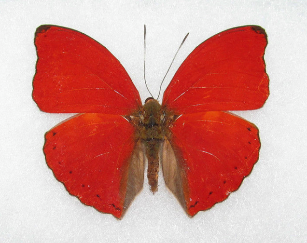 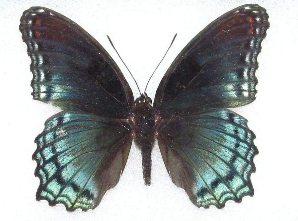 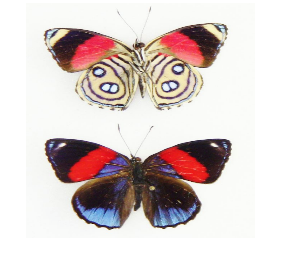 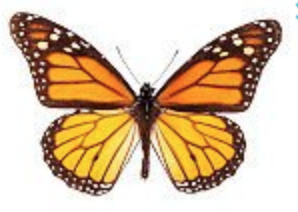 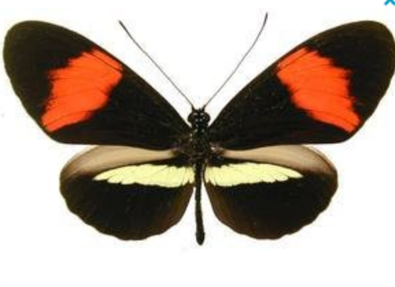 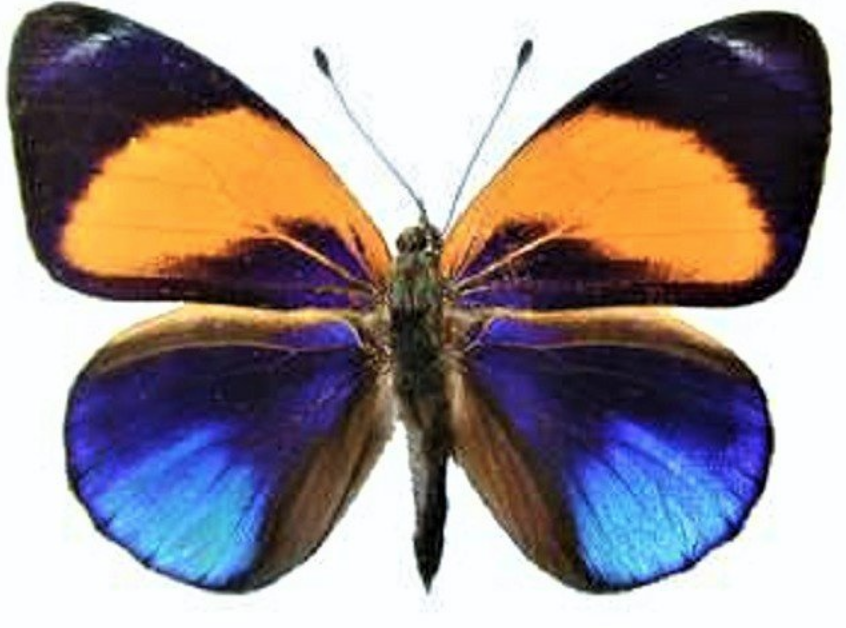 Chaos TheoryWhite Witch Moth, Thysania aggrippina, PeruBlue Morpho Wings, Peru Featured collected butterfly wings from Owl Butterfly, Caligo brasilensis, Columbia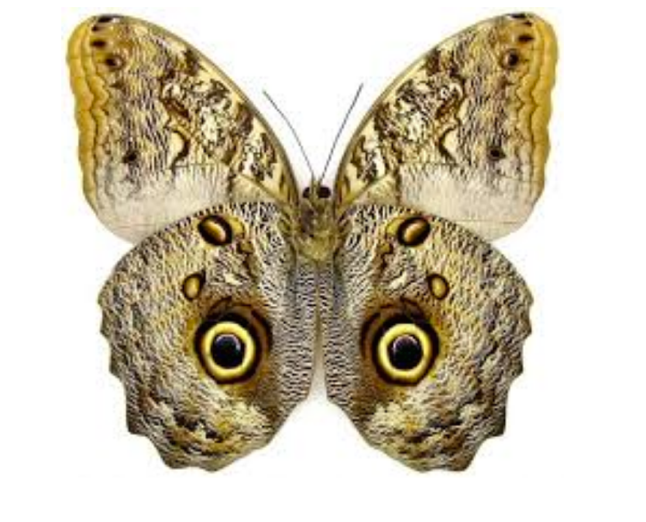 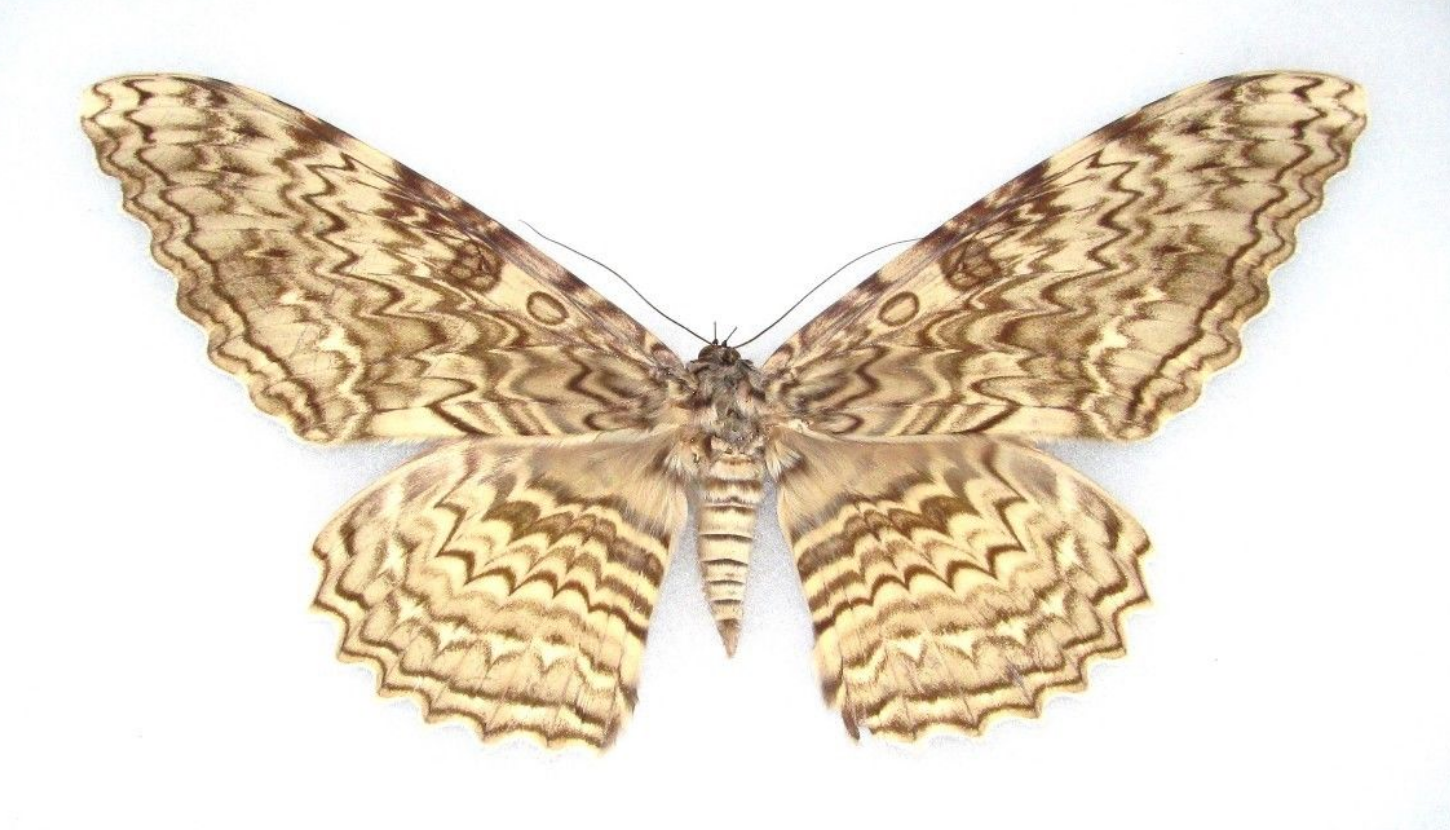 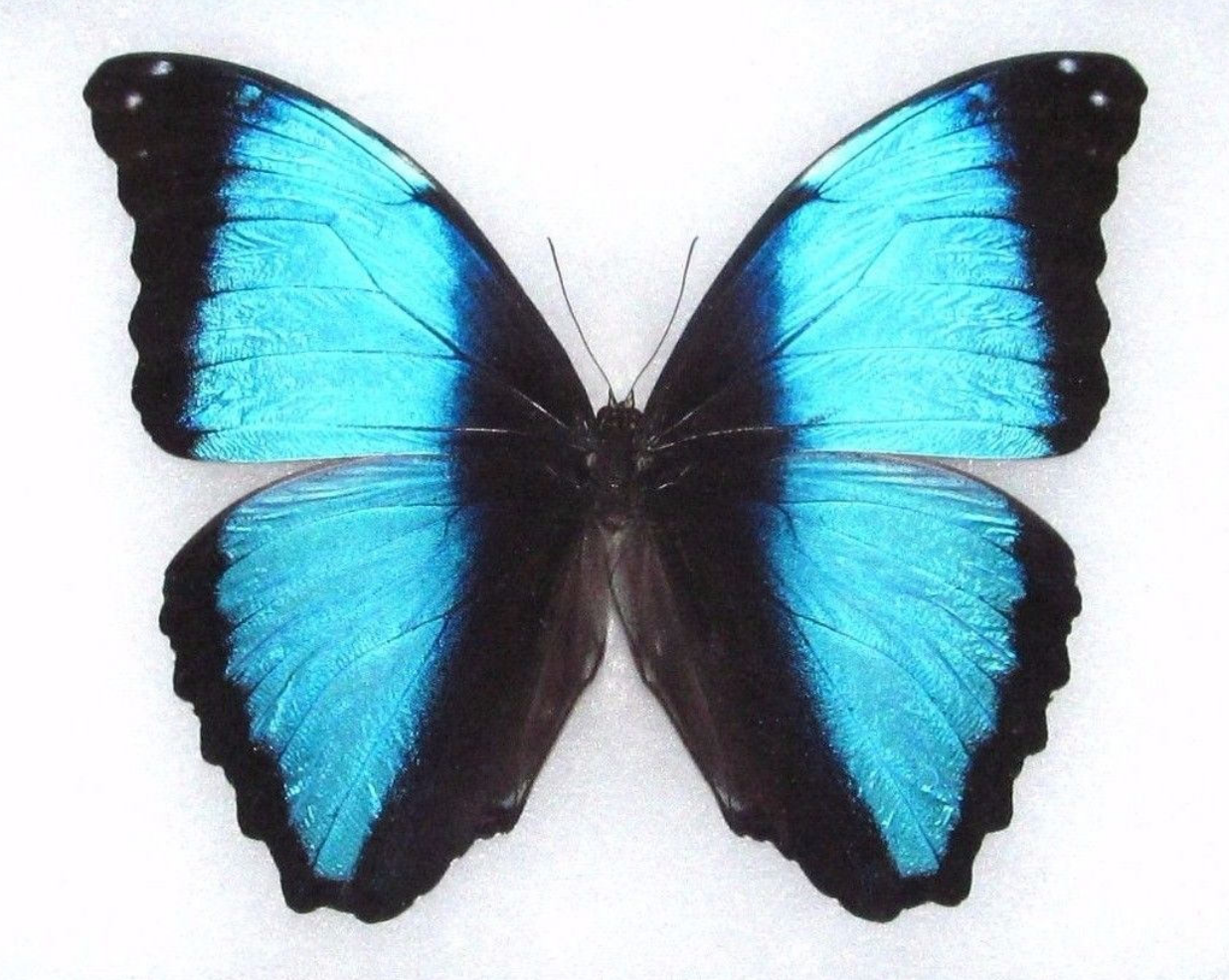 Clear Winged Midnight Glass Clear Wing, Thyridia ithomiidae, S. America Featuring wings from Wallace’s Golden Birdwing, Ornithoptera urvillanus, Indonesia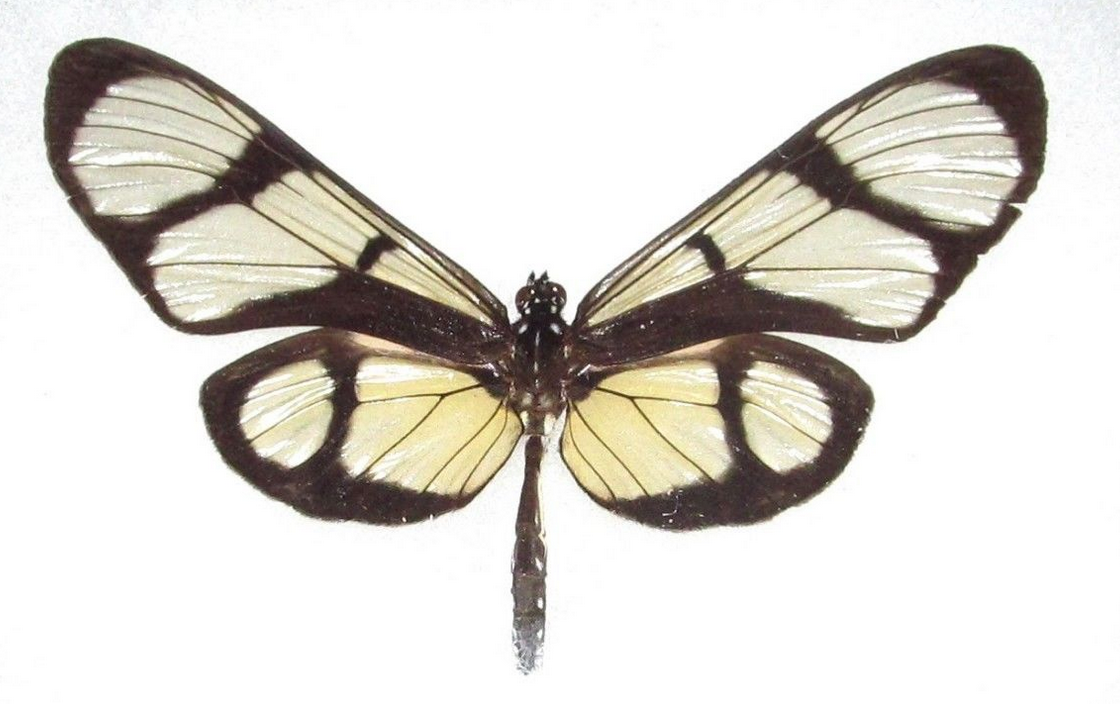 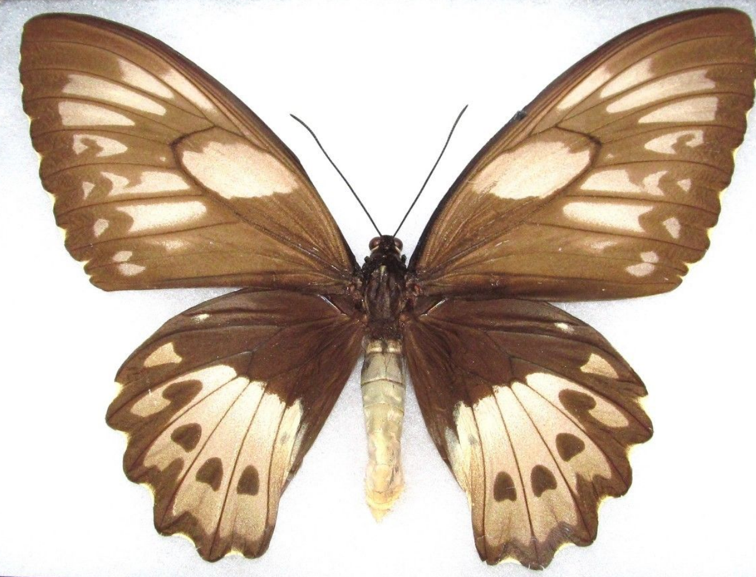  Victorian Butterfly TeaBlack & White Rice Paper, Idea leuconoe Indonesia Scarlet Leafwing, Siderone nemesis, El Salvador 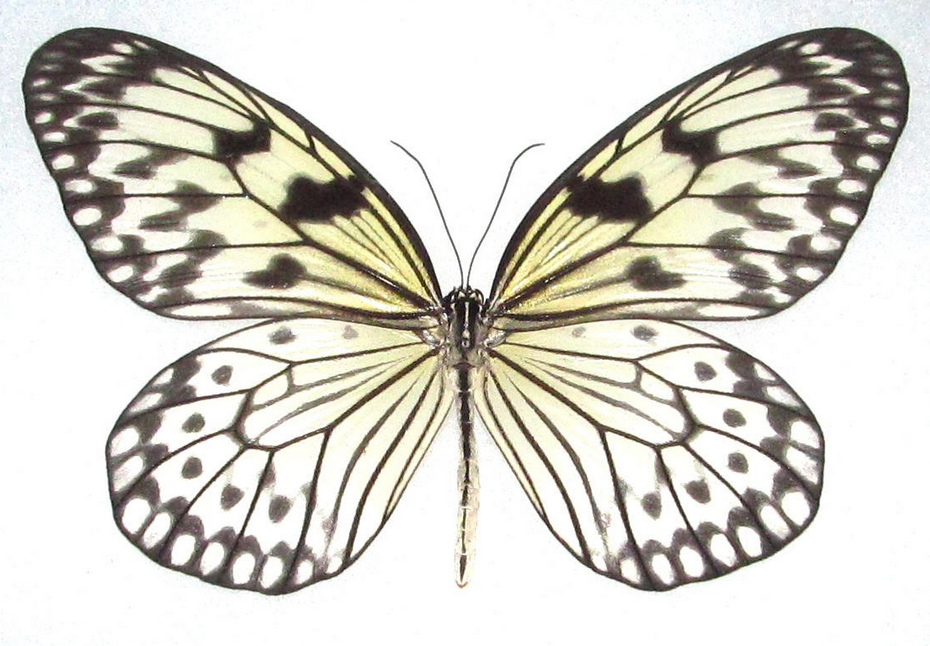 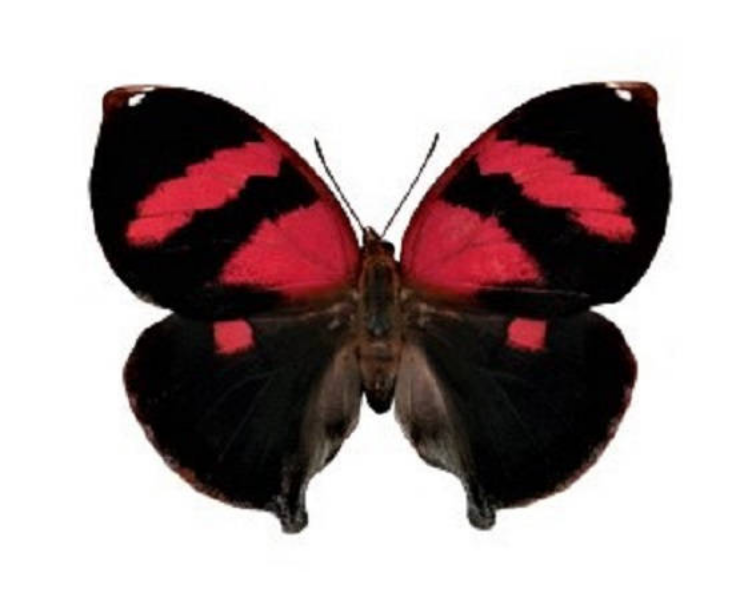 Gypsy Caravan Giant Silk Moth, Argema mittrei comet, Madagascar Pink-Yellow Saturn Moth, Aurivillius saturniidae, AfricaPink Saturn Moth, Costa Rica Saturn Moth, Sphingicampa, N. America  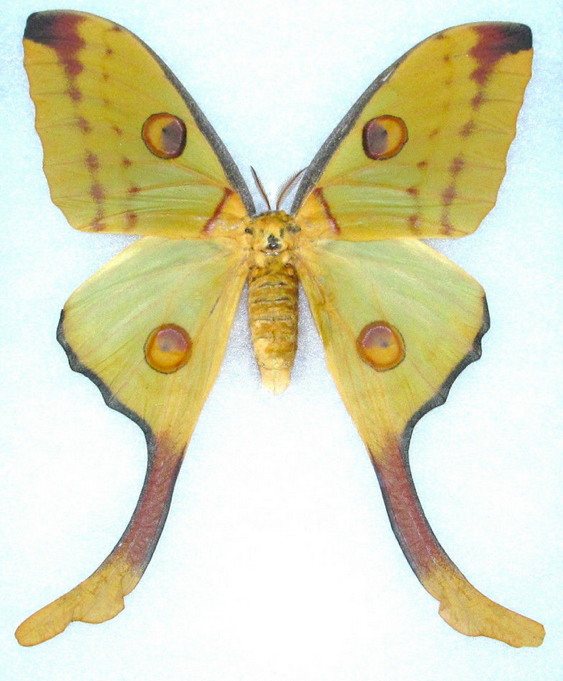 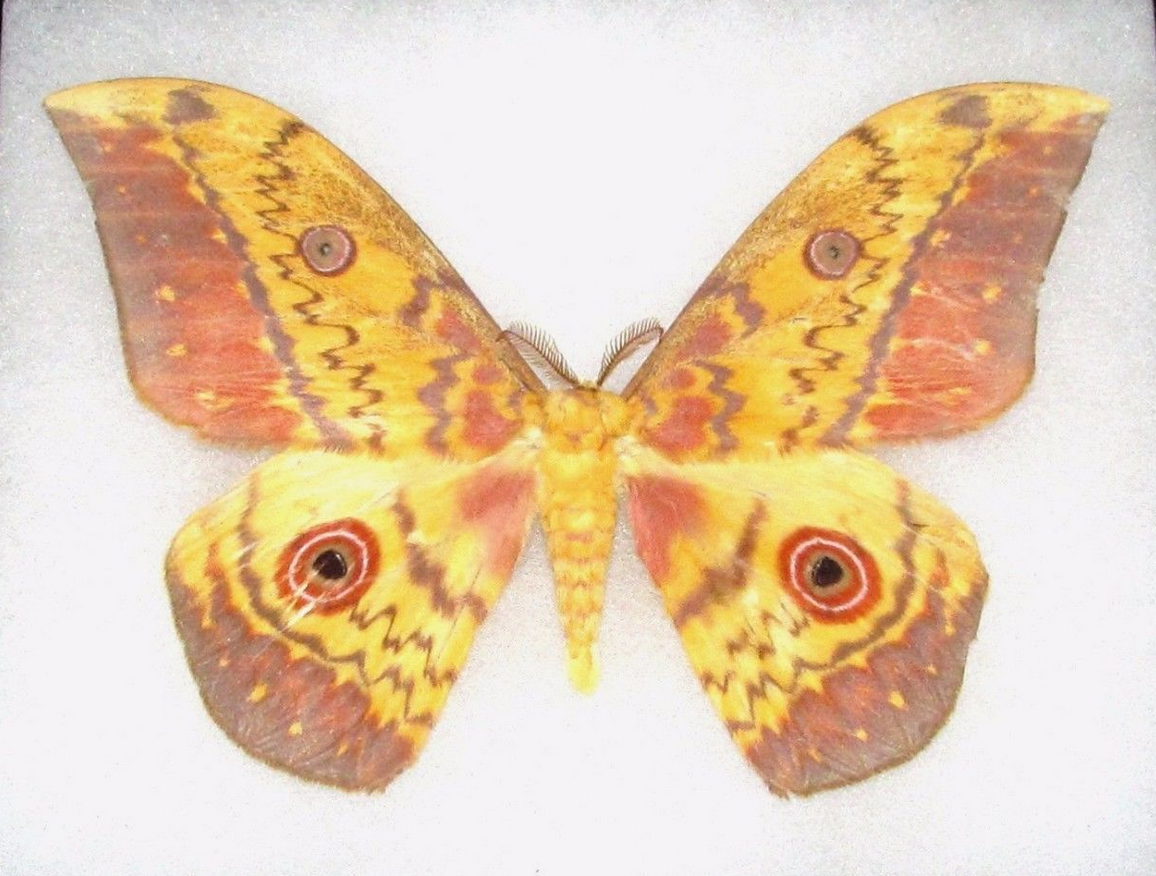 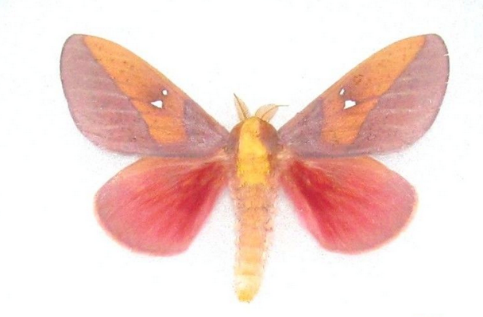 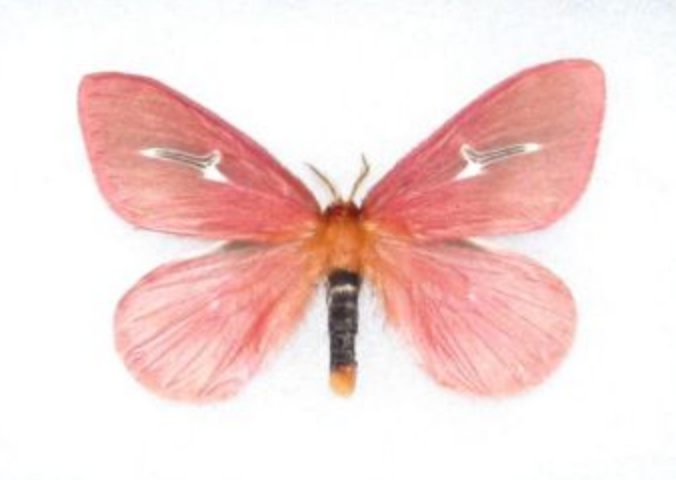 Sunset Morpho & Starry NightsBlue Morpho Tingo Maria, Morpho deidamia, Peru Blue Starry Night, Hamadryas laodamia, Peru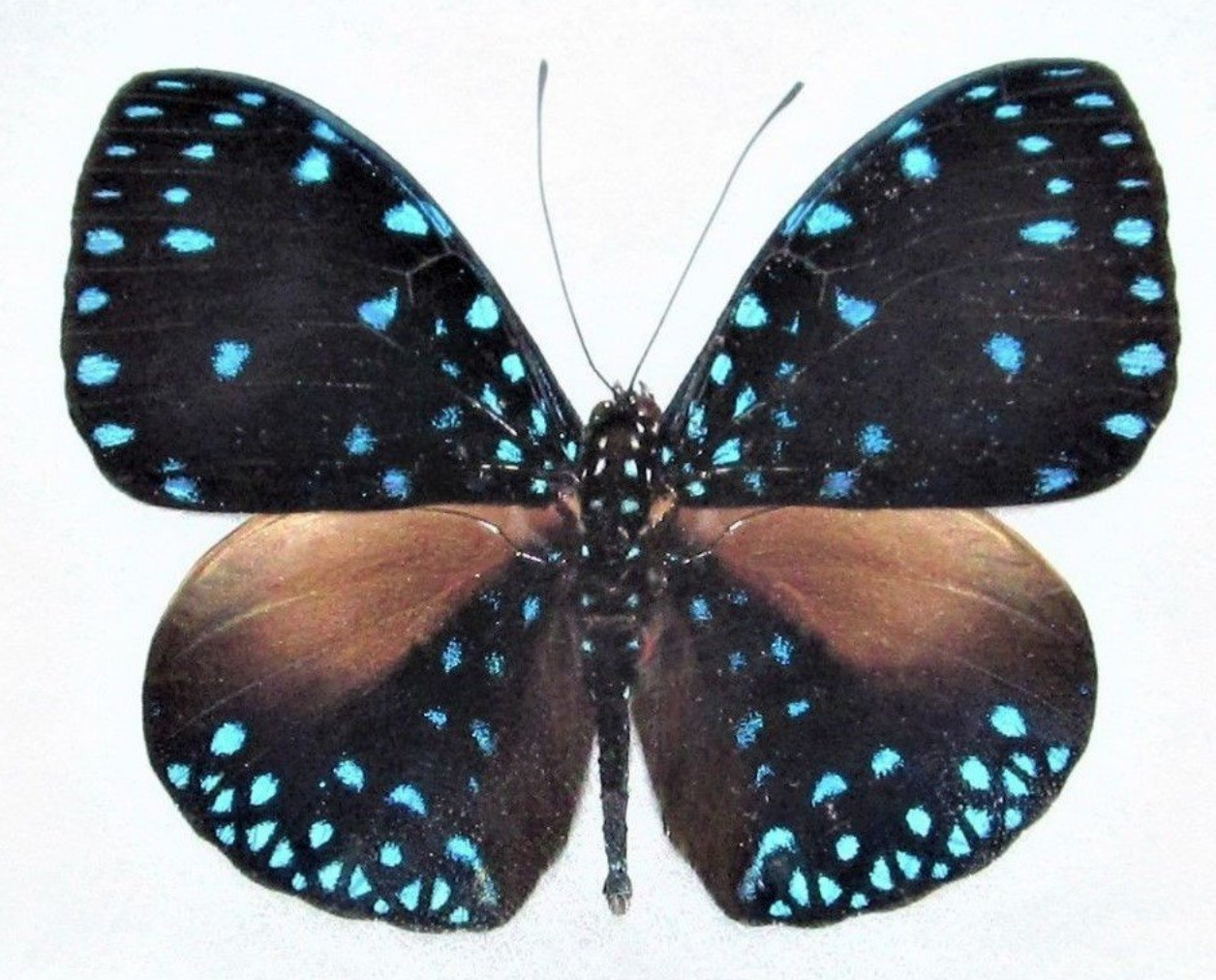 LunaLuna Moth, Actius luna, N. America 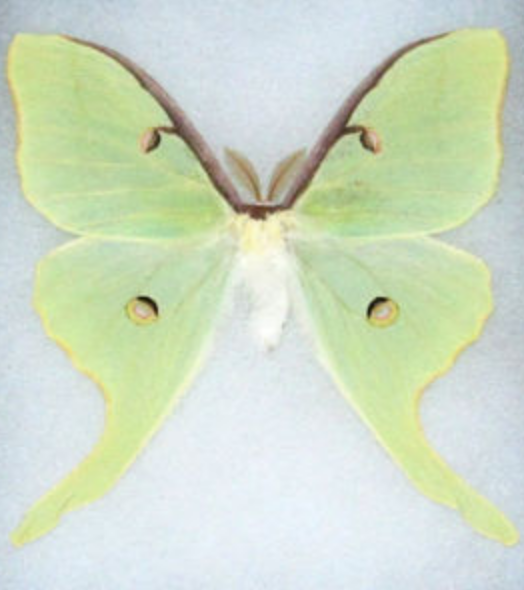 Emergence Malachite Verso, Metamorpha stelenes, Peru Pale Green Eupale, Africa 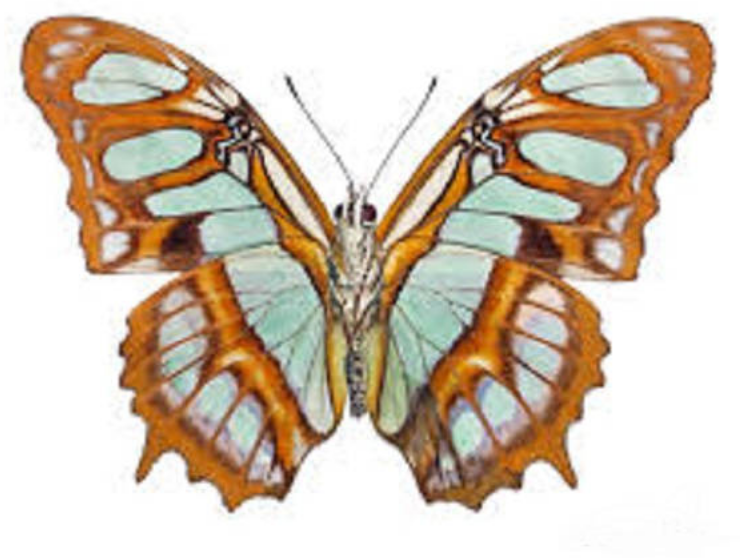 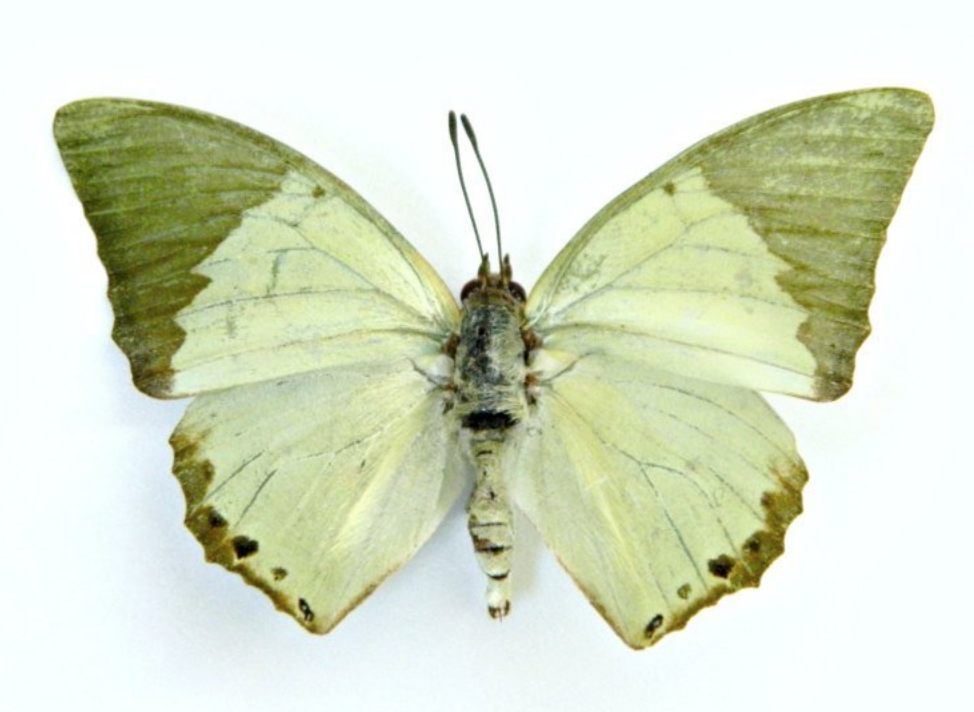 Autumn Days at the Butterfly OrchardCommon Map Butterfly, Madagascar Red-Orange Albatross, Appias nero, Indonesia Red-Pink Scarlet Mormon, Papilio rumanzovia, Philippines Parides vertumnus astorius, South America  Red Glider, Cymothoe sangris, Central AfricaStriped Blue Crow Butterfly, Euploea mulicber, IndiaMalay Lacewing, Cethosia hypsea palawana, PhillipinesEuropean Peacock Butterfly, Inachis io, Europe The Red Ringed Skirt, Hestina assimilis, IndonesiThe Postman, Heliconius melpomeme amaryllis,  PeruMalayan Eggfly, Hypolimnas anomala truentu,India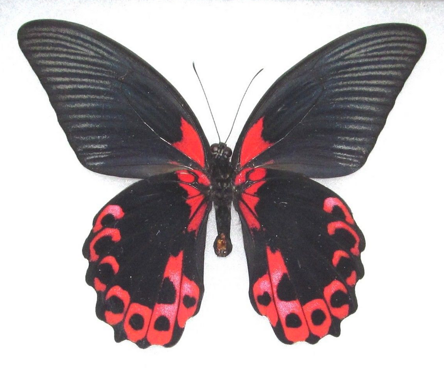 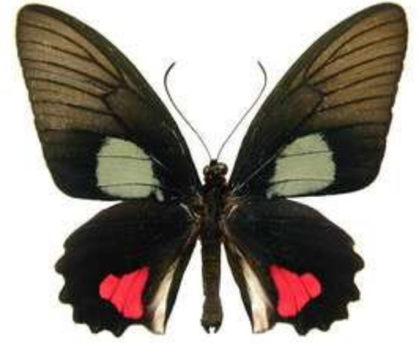 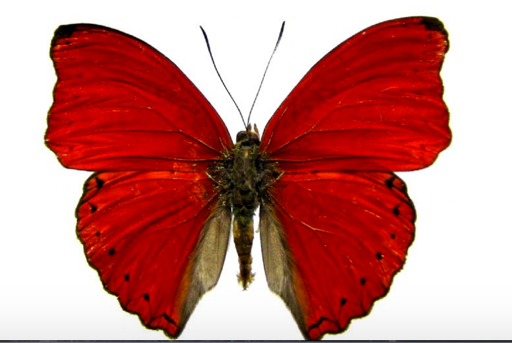 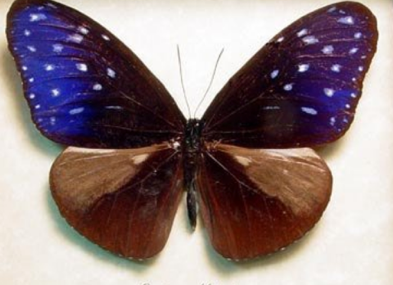 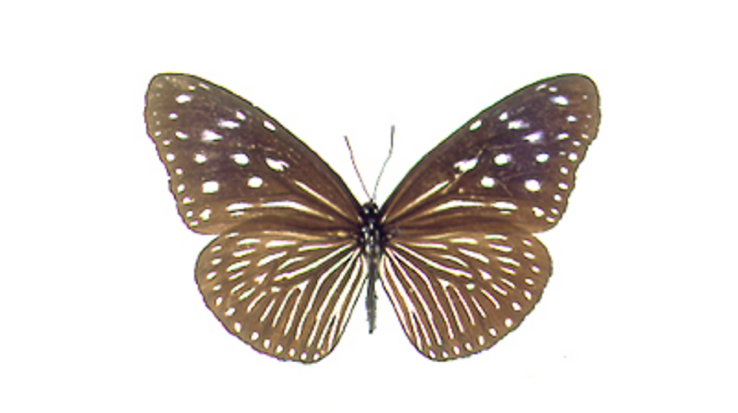 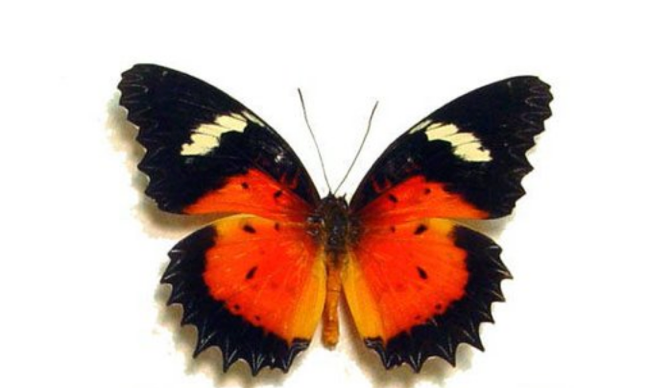 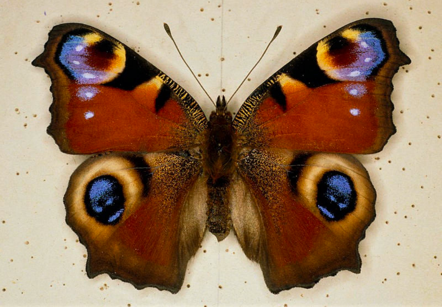 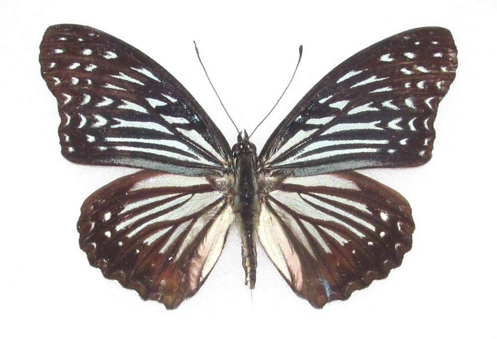 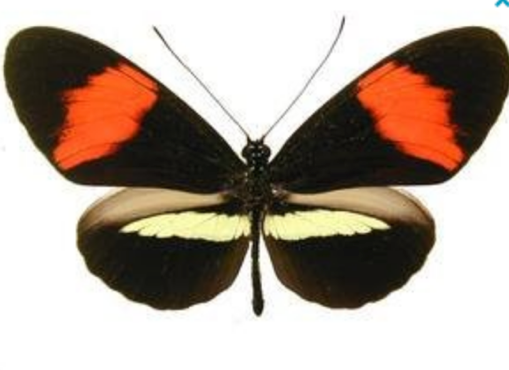 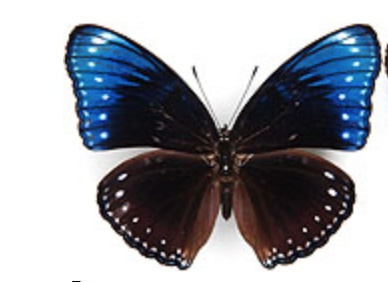 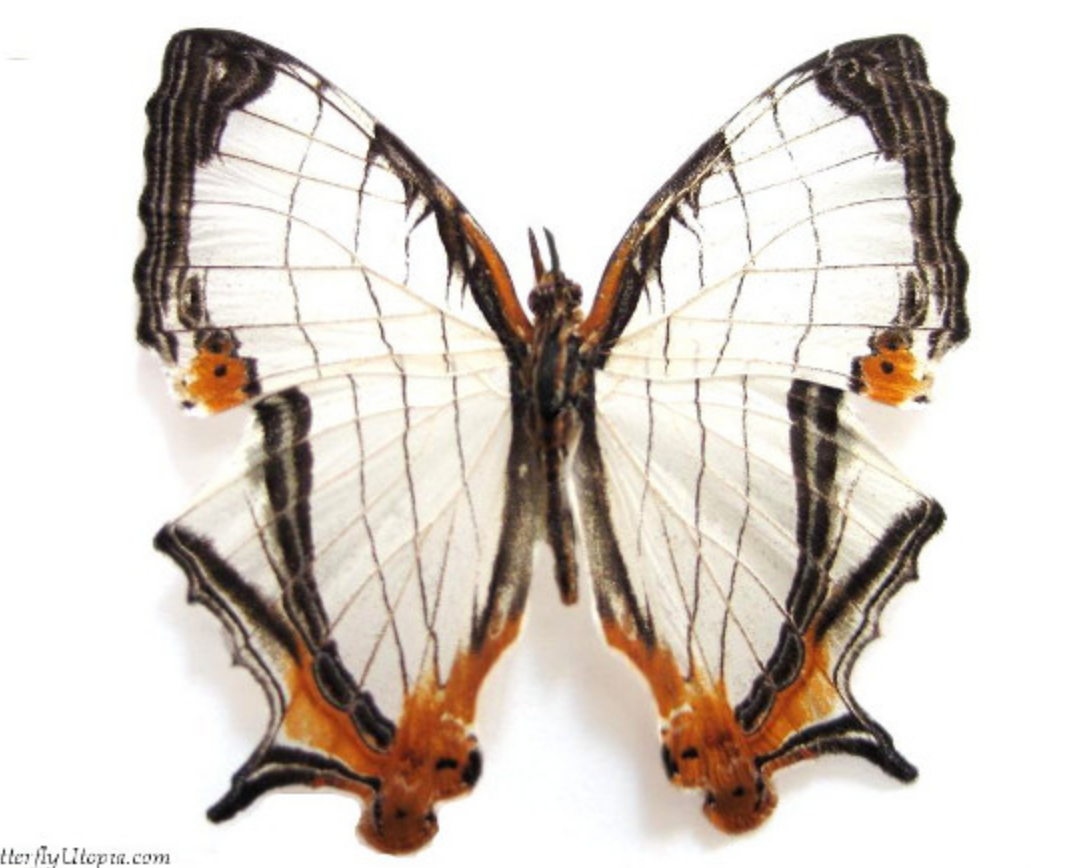 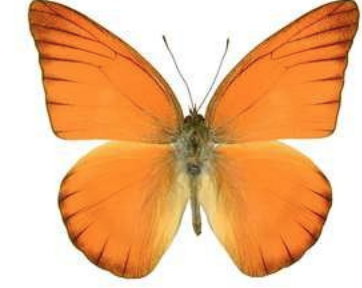 Wings at Dusk Blue Morpho, Morpho helenor peleides, Costa Rica Blue Buckeye, Precis rhadama, Africa  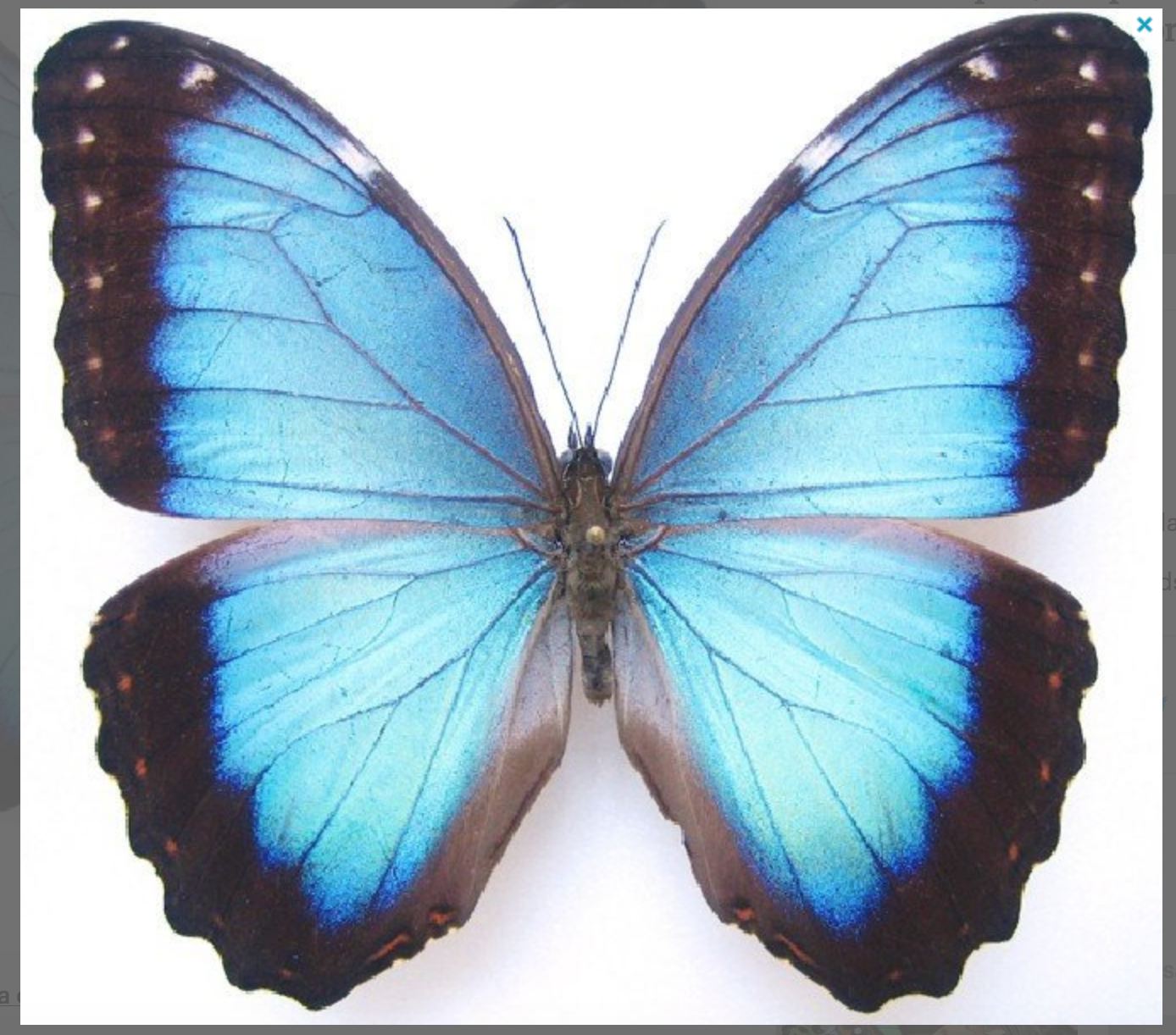 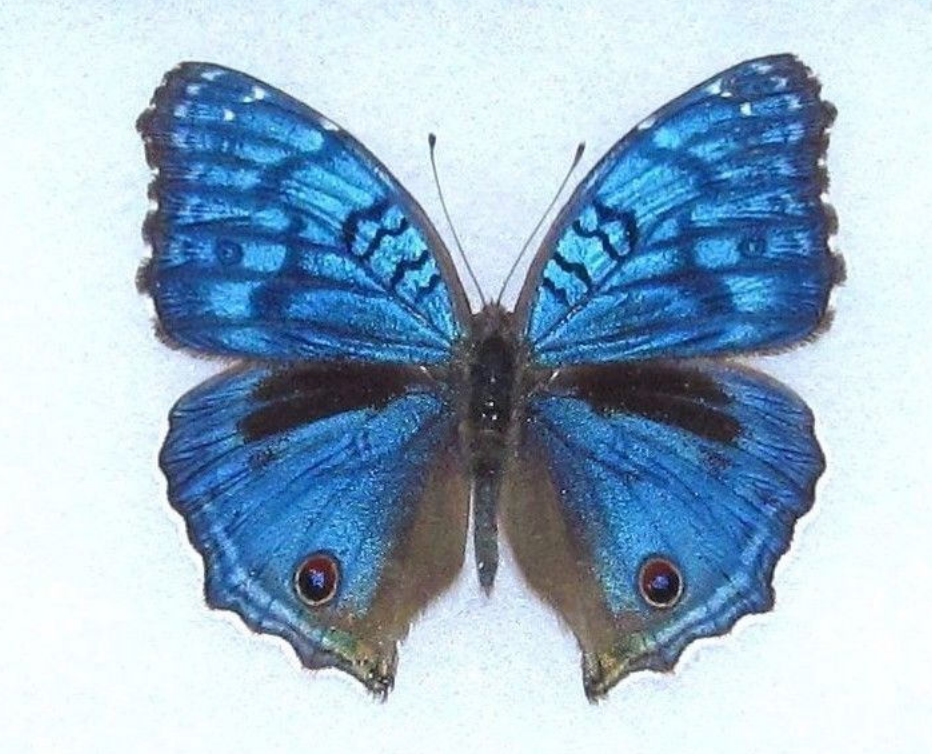 Sprinkled by Pixie Dust  1) The Painted Beauty, Pink-Blue Batesia hypochlora, Peru 2) The Painted Beauty, Yellow-Pink Verso Batesia hypochlora, Peru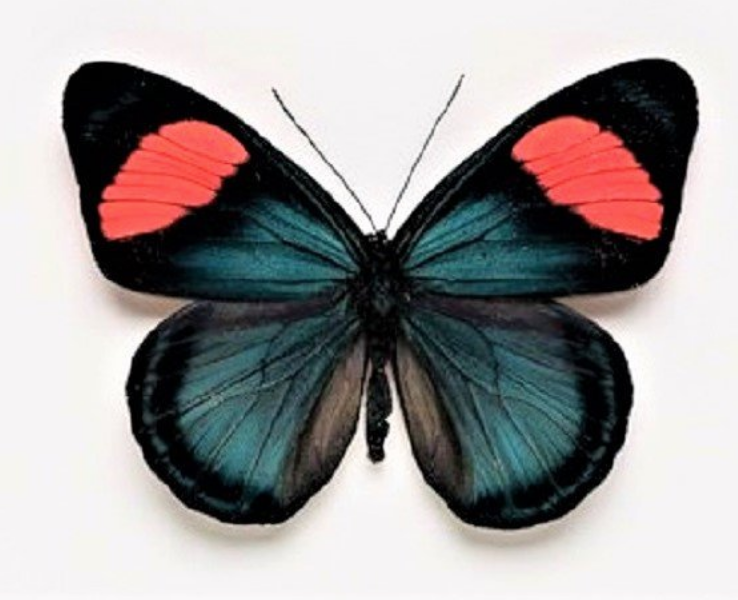 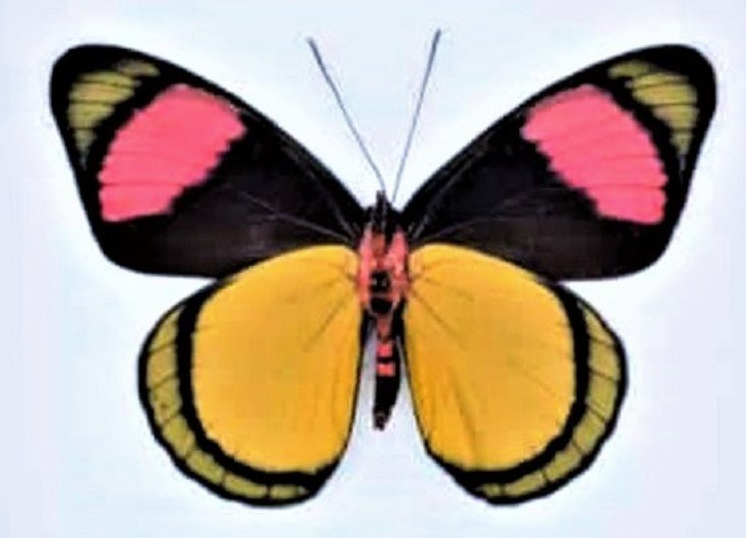 Butterfly Sunrise   1) Orange-barred Sulphur, Phoebis philea, Peru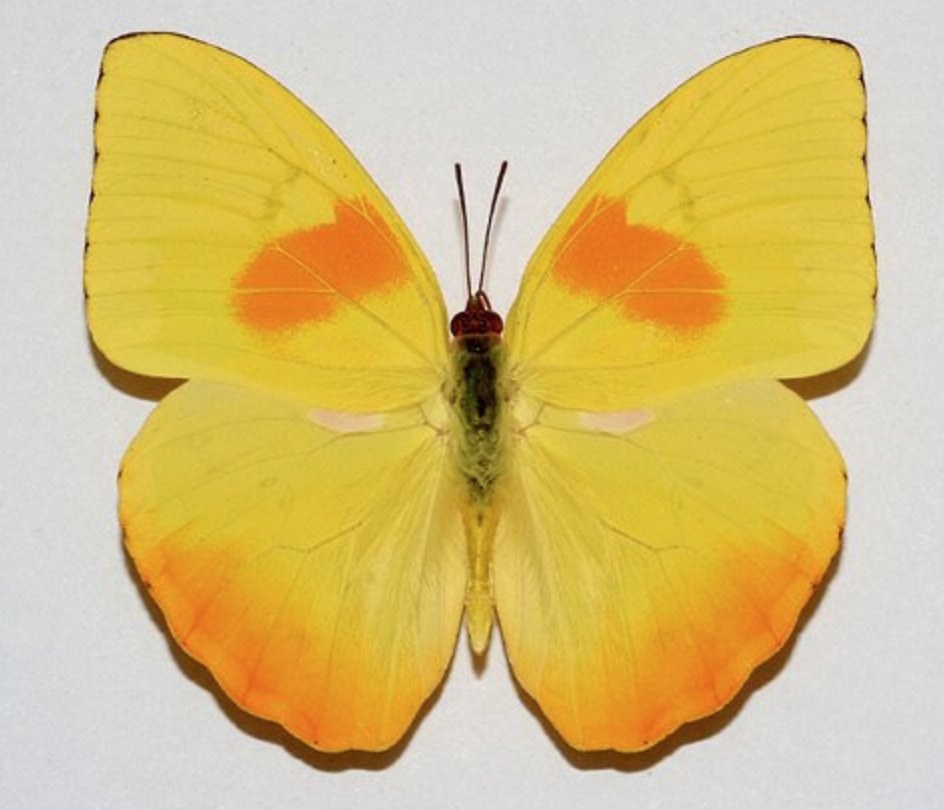 Iridescent Flight Black & White Rice Paper, Idea leuconoe, Indonesia 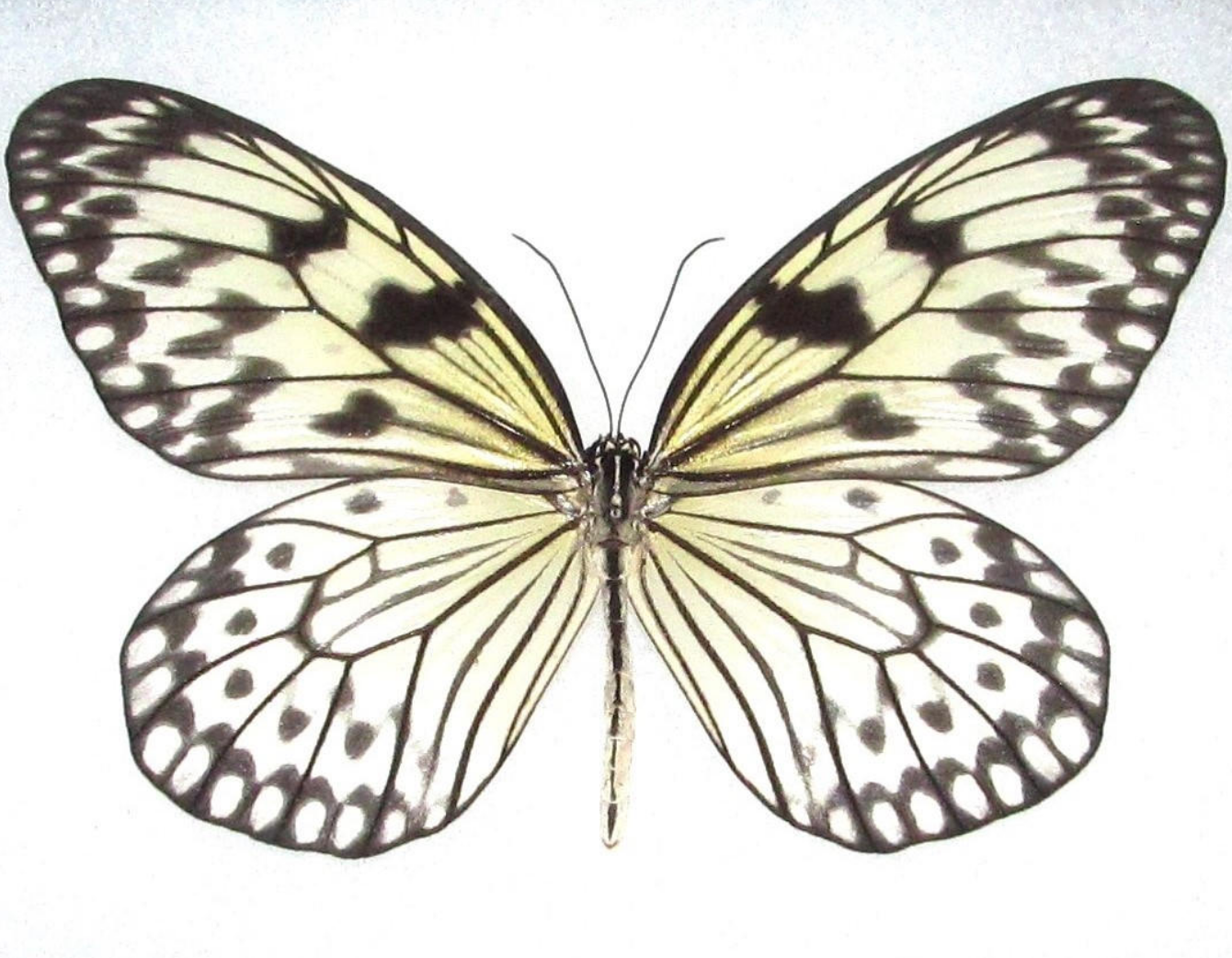 Butterfly Social Delias caeneus, Indonesia Male Goliath Birdwing, Ornithoptera goliath, Indonesia 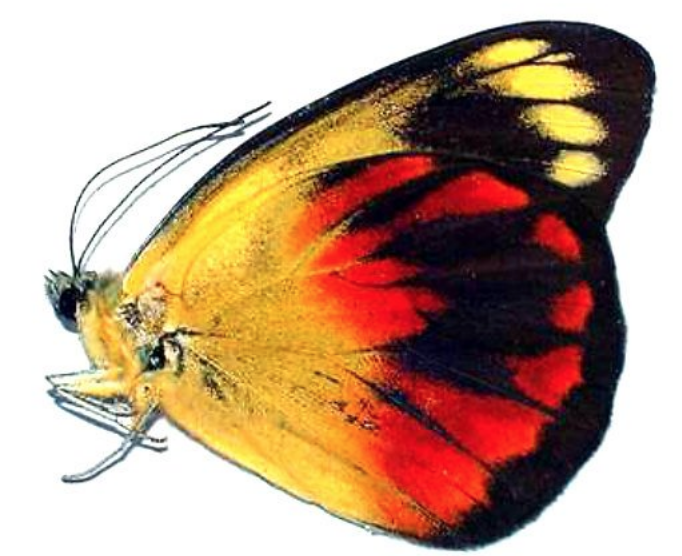 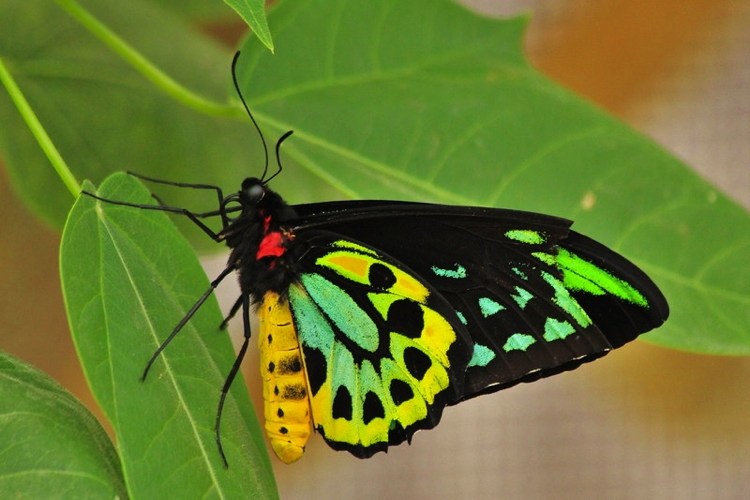 Electric Light Show Orange-Barred Sulphur, Phoebus philea, N. America 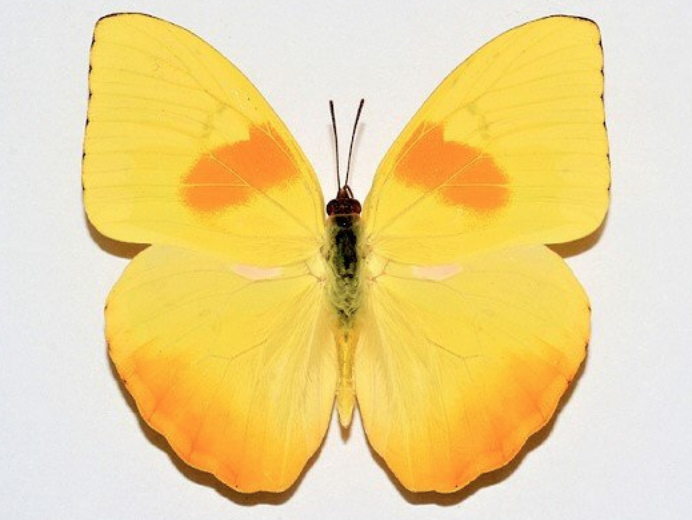 Seriously Badass Butterflies  Emerald Birdwing Butterfly, Ornithoptera priamus, Indonesia Rajah Brooke’s Birdwing, Trogonotera brookiana, Malaysia Jewel Beetles, Thailand 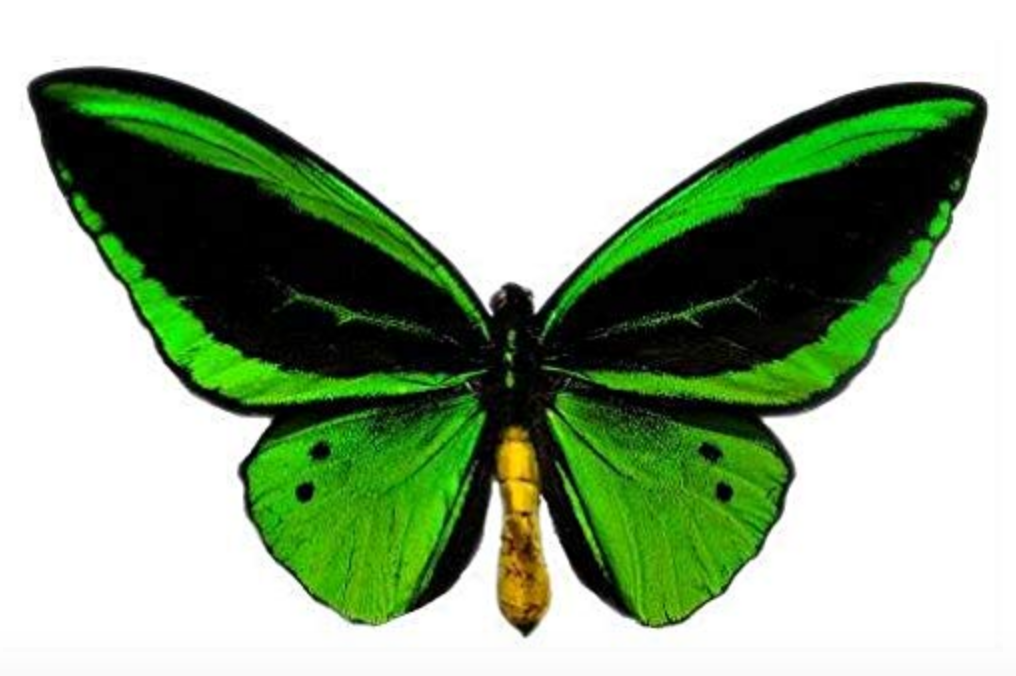 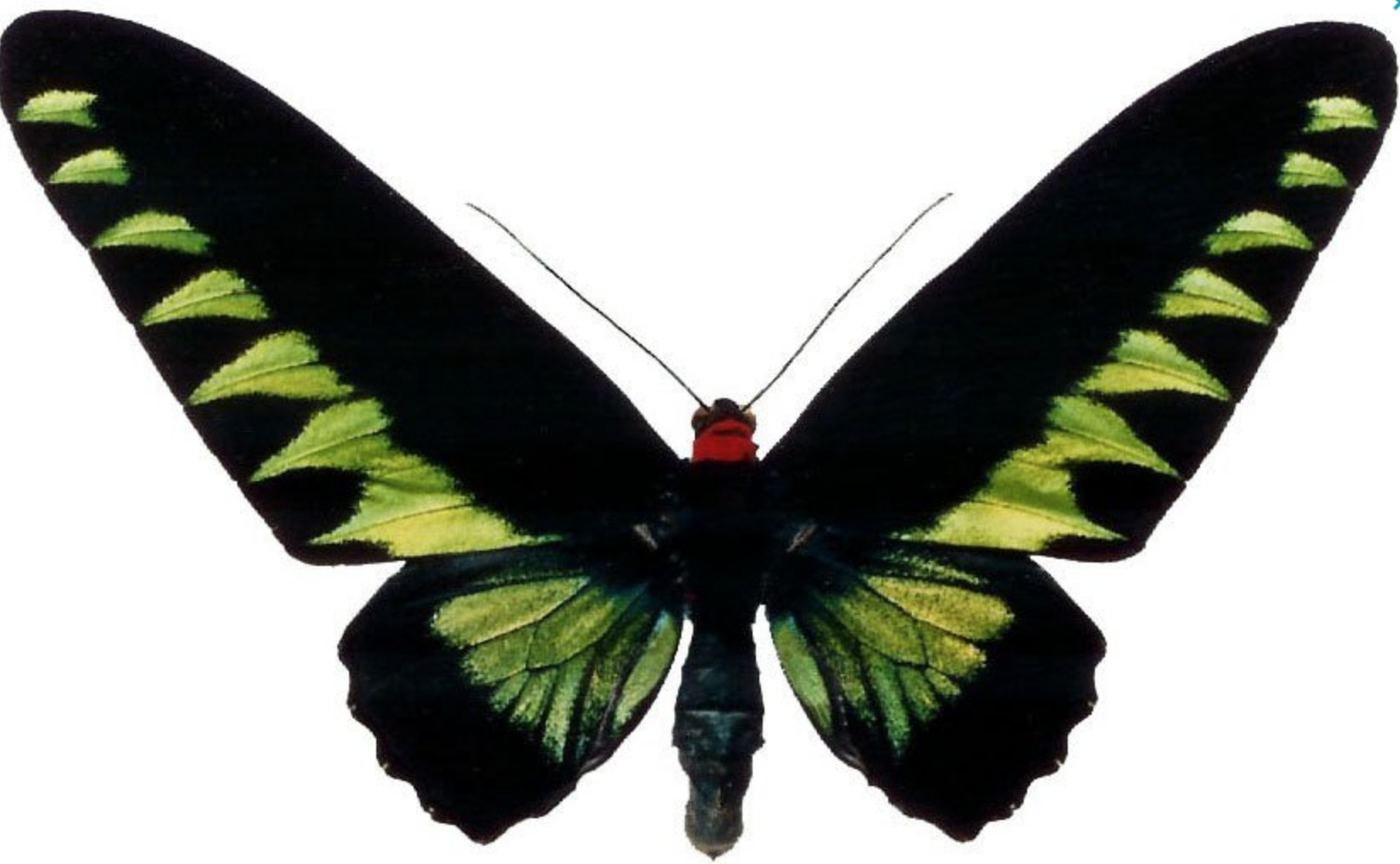 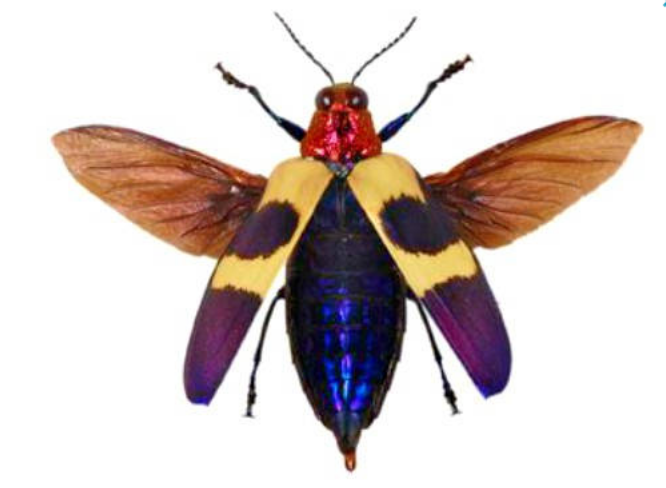 Galaxy Red-Orange Albatross, Appias nero, Indonesia Day flying Galaxy Moth, Zagaenidae amesia, Vietnam Leprieur’s Glory, Asterope leprieuri, Peru  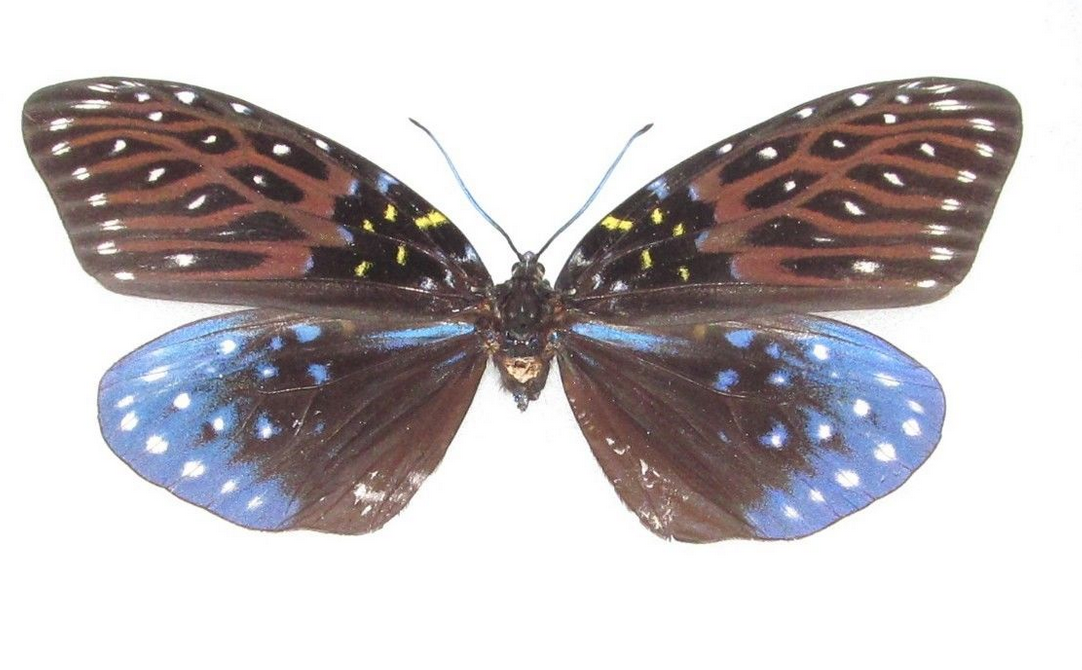 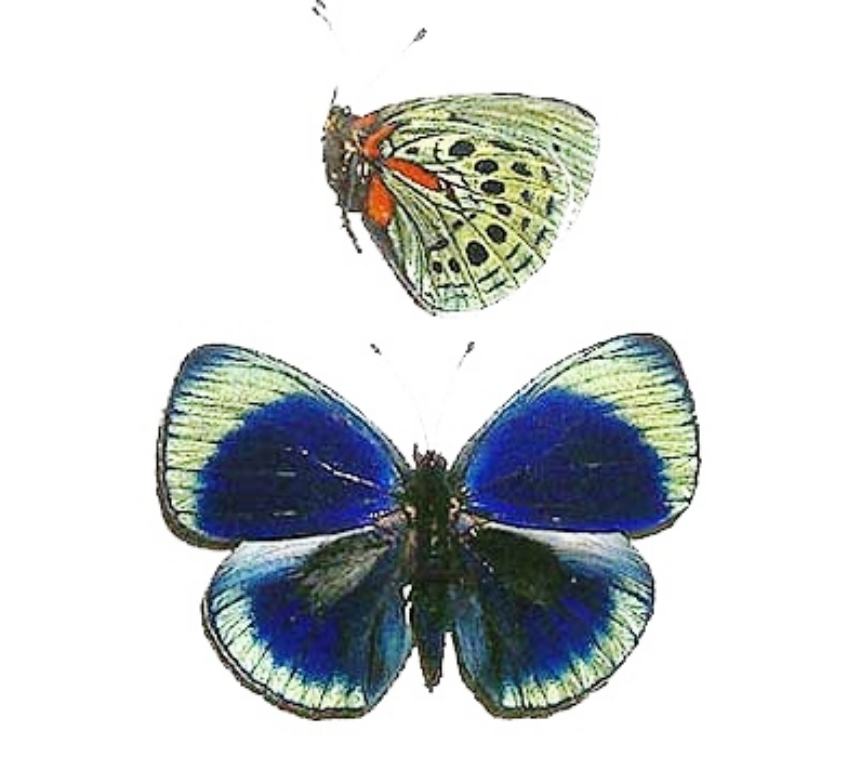 Broken Wings/Promises Kept # 3 (Leaf Mimic) 1) Indian Leaf Mimic, Kallima inachus, Indonesia *Featuring various eclectic wings from various continents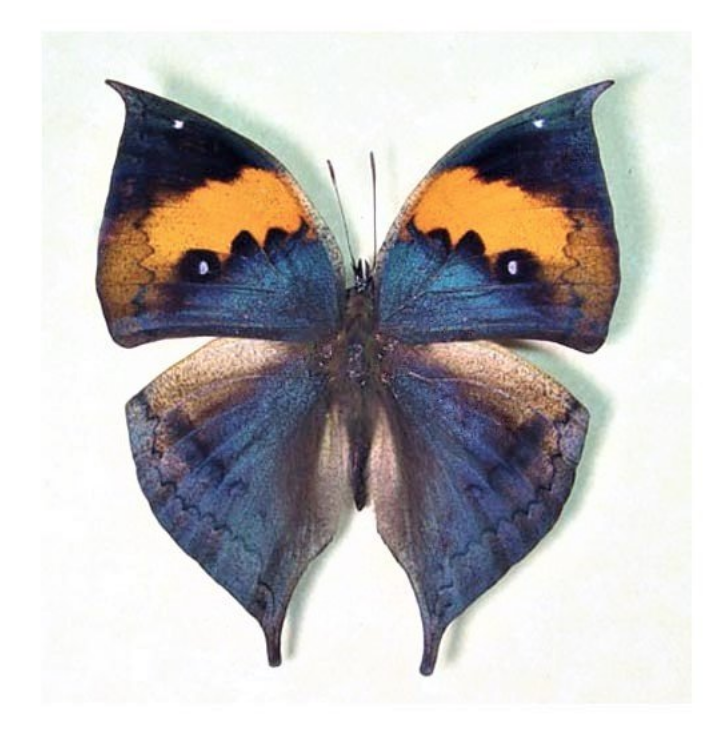 Field of Dreams The Painted Beauty, Pink-Blue Batesia hypochlora, Peru Purple Spotted Swallowtail - Graphium weiskei, Papau New GuineaPurple Sallya, Crenis pechueli, Africa Blue Pansy, Junonia Oenone, AfricaAfrican Purple Spot, Precis clelia, AfricaBlue Precis rhadama, Africa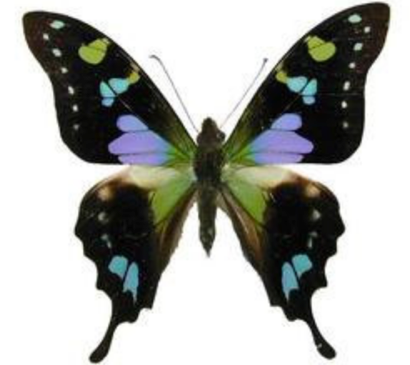 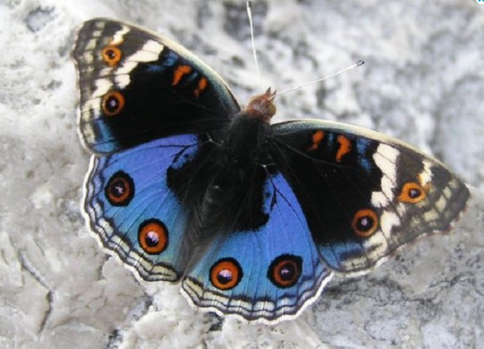 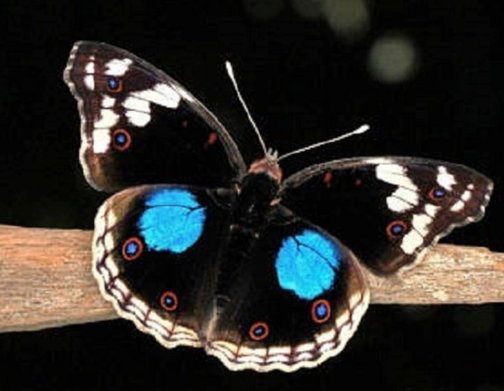 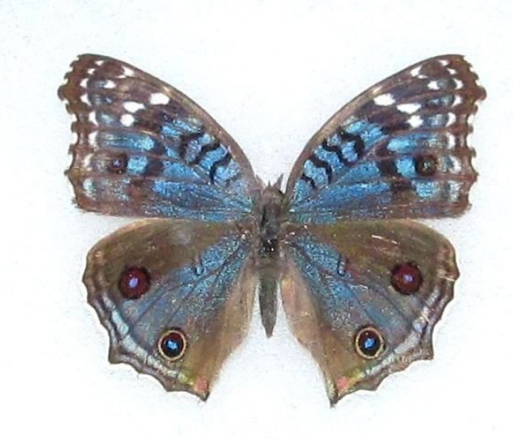 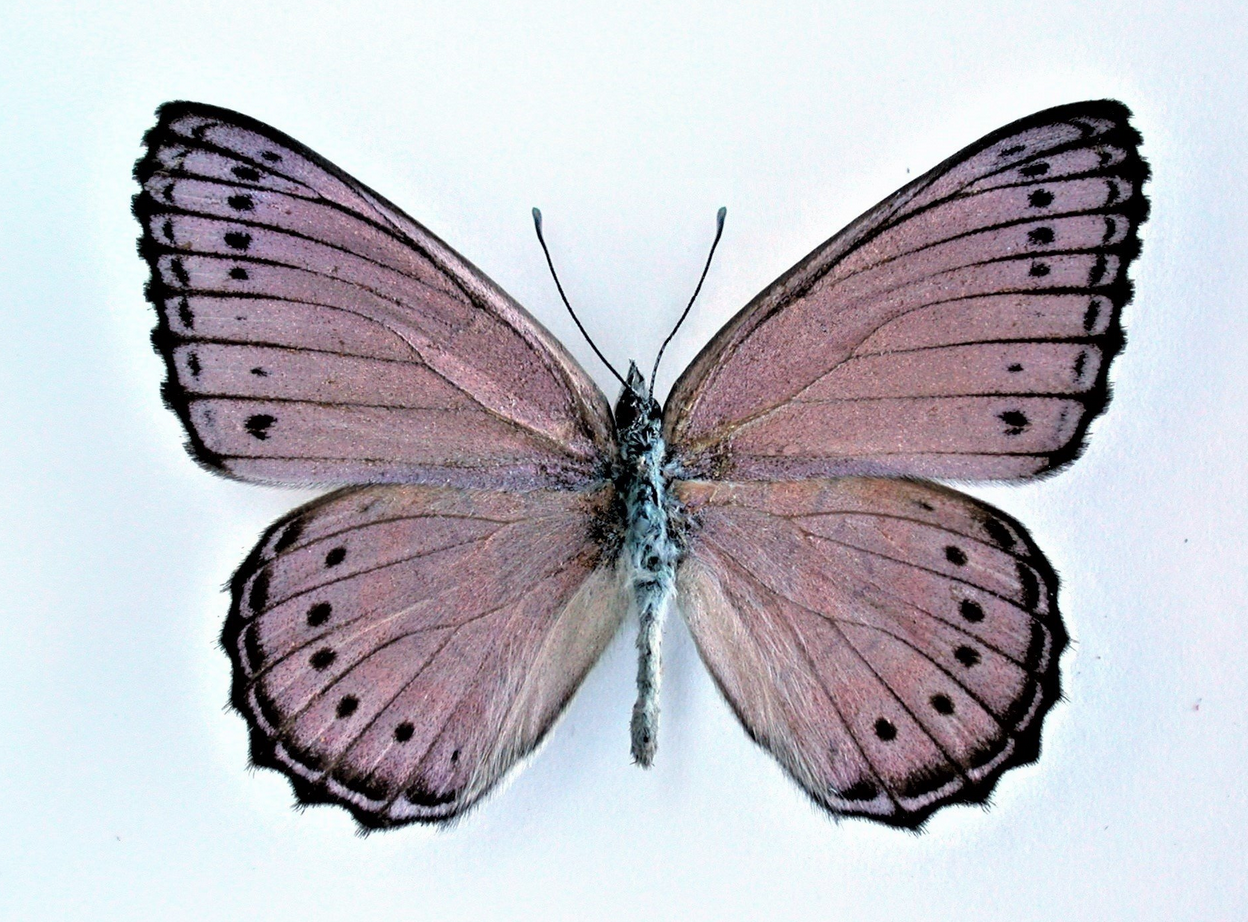 Snake Moths and FriendsSnake Mimic/Atlas Saturn Moth, Attacus atlas, Indonesia Saturn Moth, Automeris tridens, Costa Rica Saturn Moth, Pink Yellow African Aurivillius, Africa Blue-Orange Asterope,  Markii davisi, PeruSaturn Moth, Gonimbrasia rectilineata, Tanzania The Clipper, Parthonos sylvia, Philippines Saturn Moth,  Springicampa, Montana Saturn Moth, Pink Orange Rothschildia, South AmericaOrange Banded Daggertail,  Marpesia corinna, Peru10)Saturn Moth, Pink Dirphia Saturniidae, South America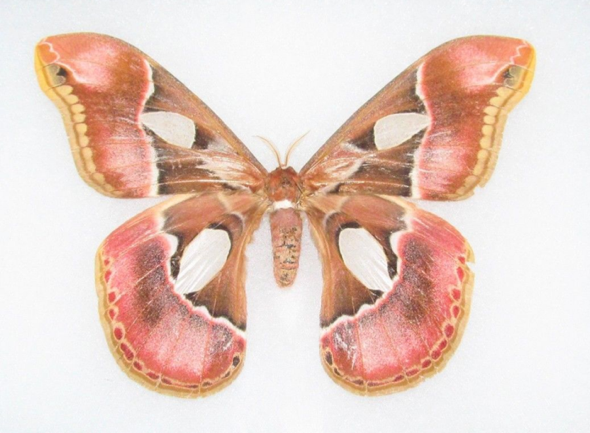 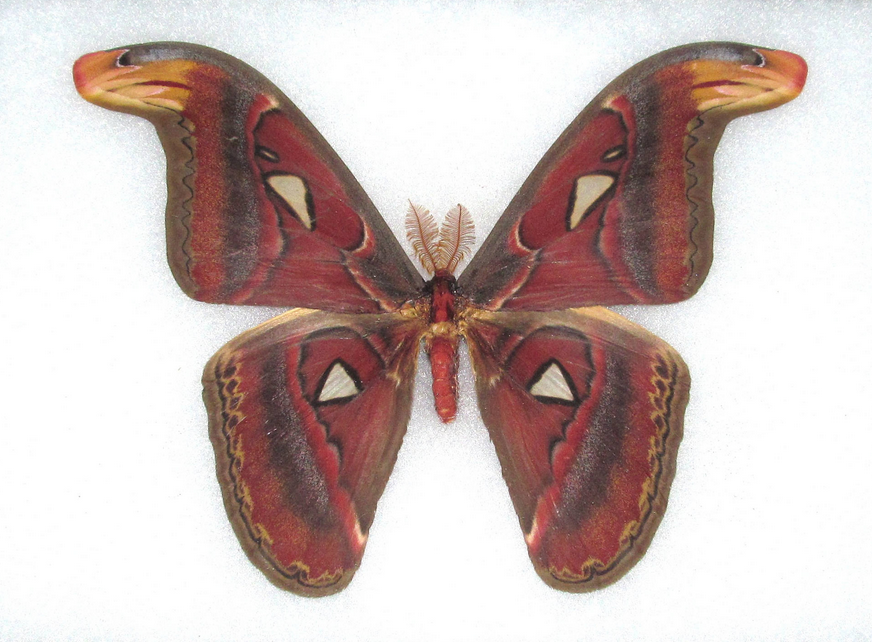 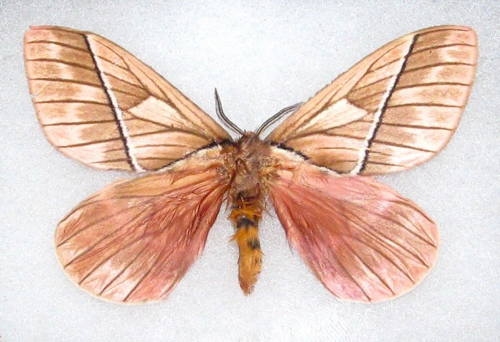 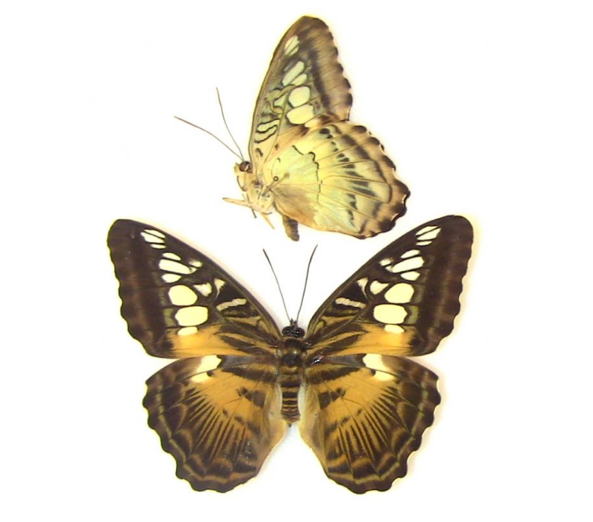 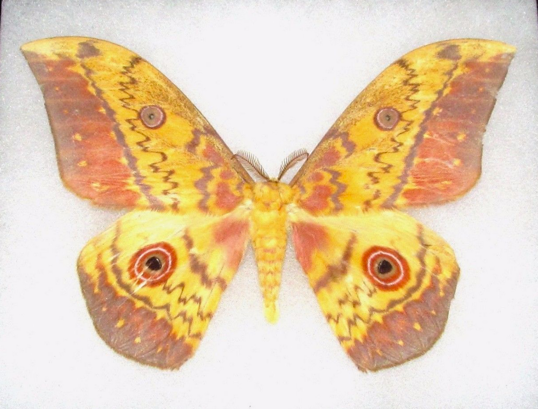 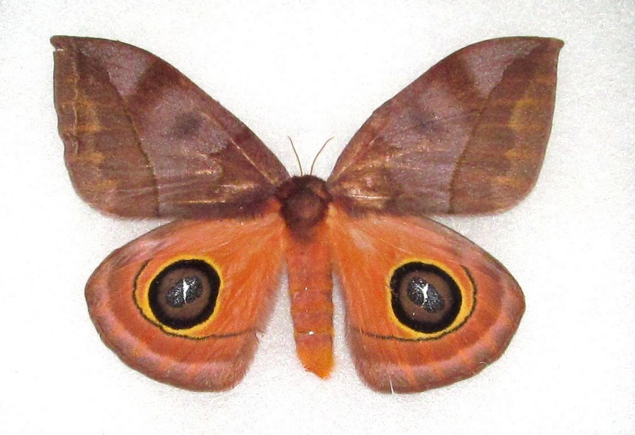 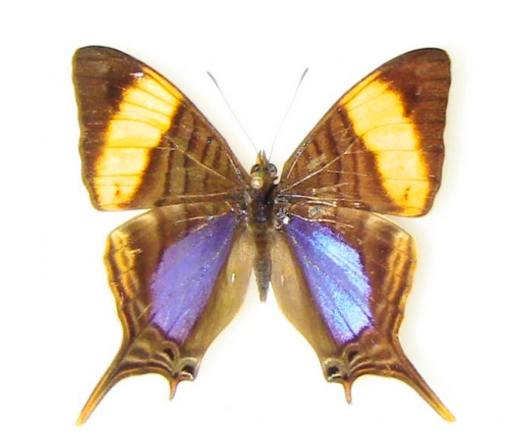 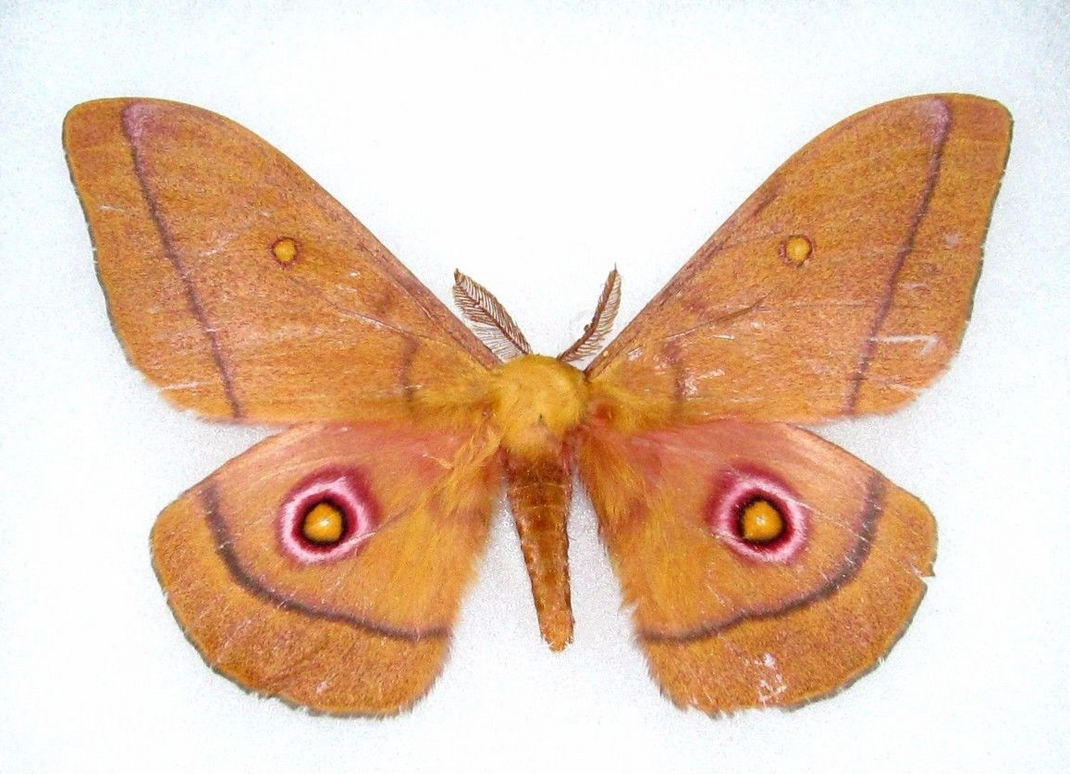 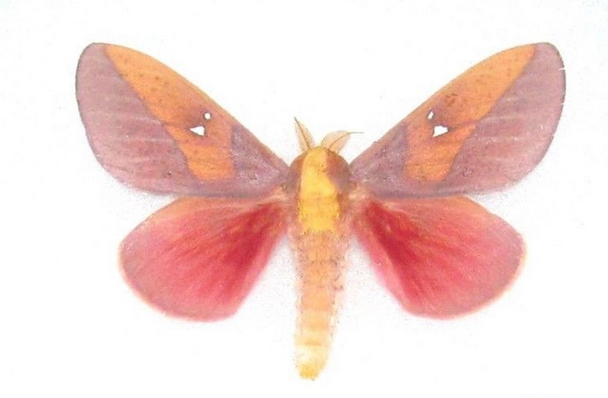 Grandmother’s PearlsMother of Pearl, Salamas parchassus, Africa 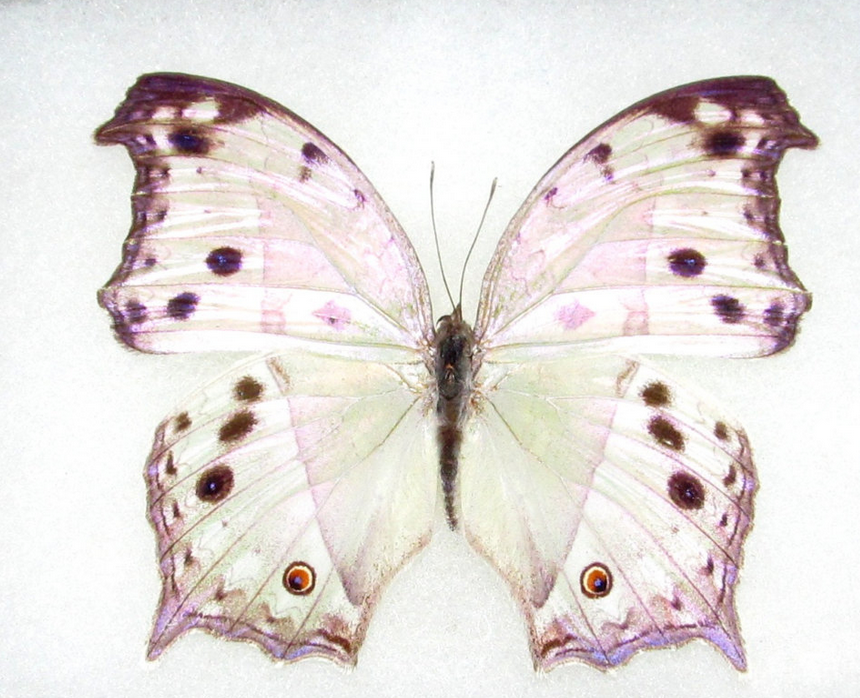 Earthscape Black & White Rice Paper Butterfly, Idea leuconoe,Indonesia Blue-Purple-Red Buckeye, Inachis io,. Europe Alpine Black Swallowtail, Papilio maacki (spring form), China Lilac Beauty, Salamis cacta, Africa 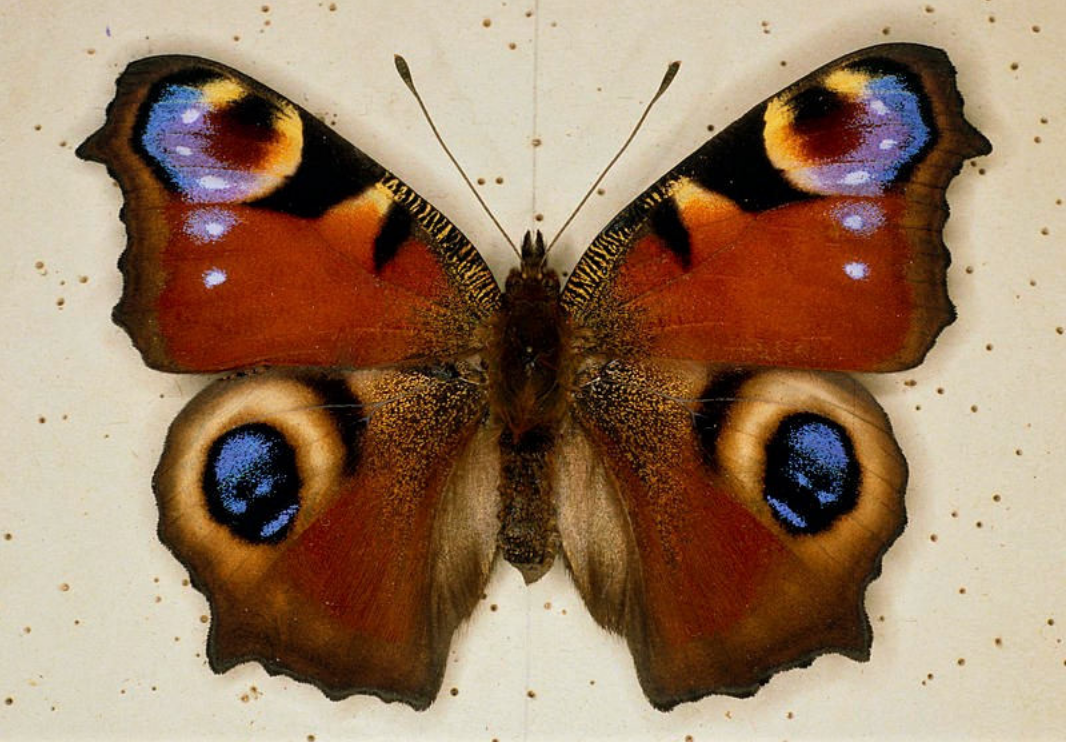 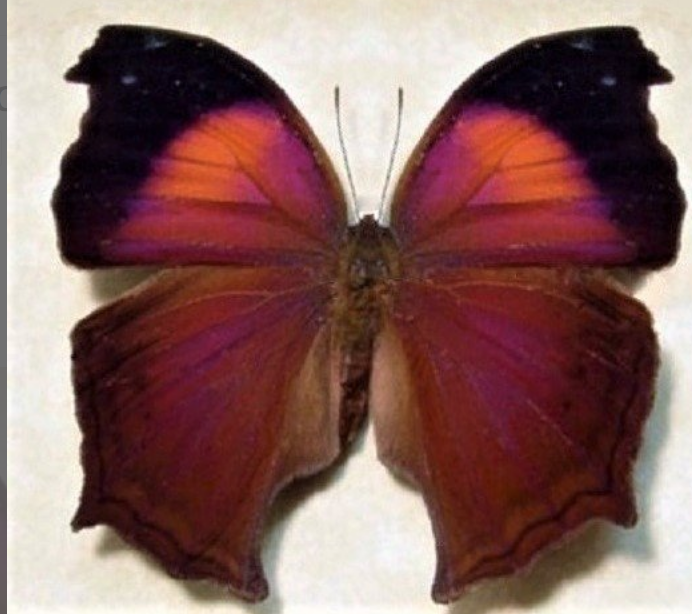 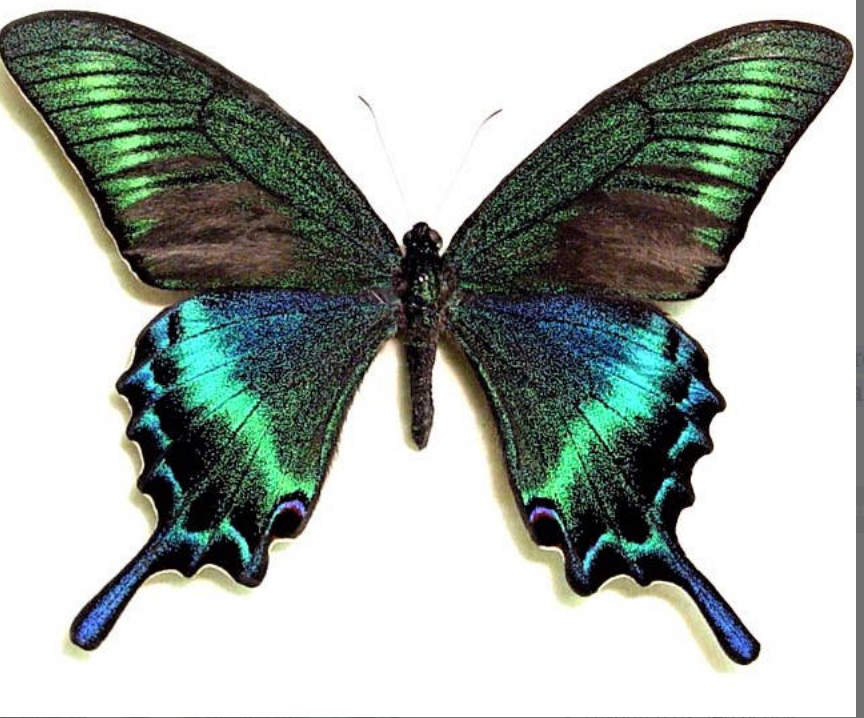 Victorian Butterfly Tea #2 Black & White Rice Paper Butterfly, Idea leuconoe, Indonesia Glass Clear Wing Butterfly, Thyridia ithomiidae, S. America Scarlet Leafwing, Siderone nemesis, El Salvador Pink Glass Wings Pink Glass Wing/Blushing Phantom Butterfly, Cithaerius merolin, S. America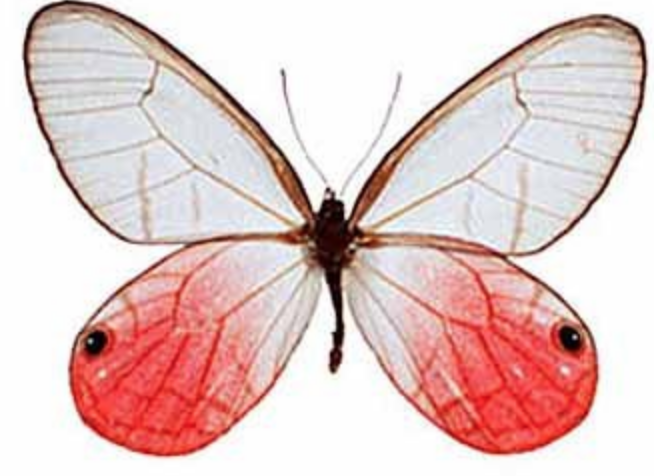 Monarch MigrationMonarch Butterfly, Danaus plexippus, South America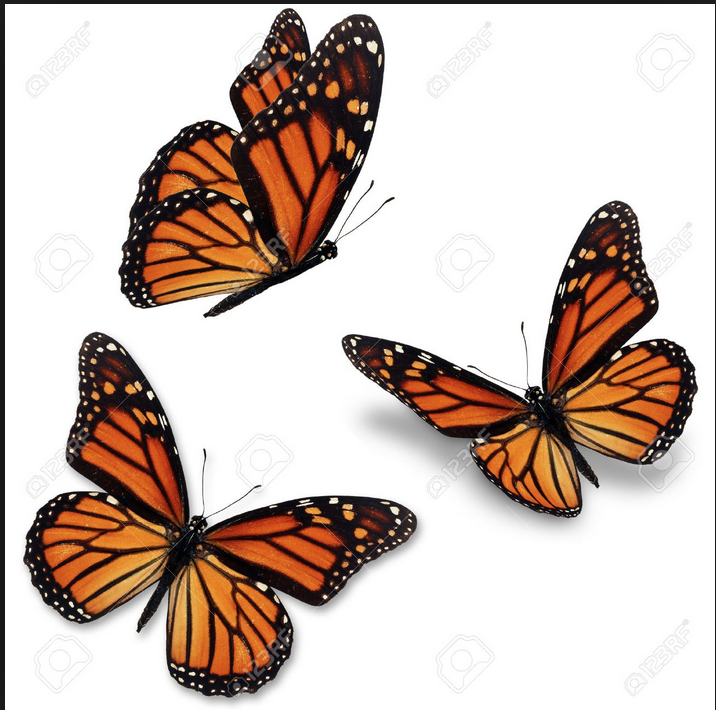 Family PortraitShining Purplewing, Eunica alpais, PeruBlue Buckeye - Junonia orithya, Japan Eight-eight butterfly, Callicore aegina , PeruThe Dotted Glory, Blue Orange Asterope - Markii davisii, Peru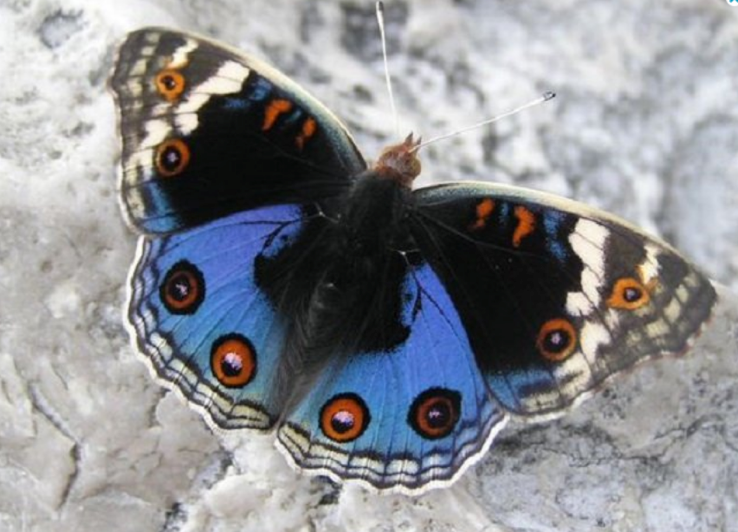 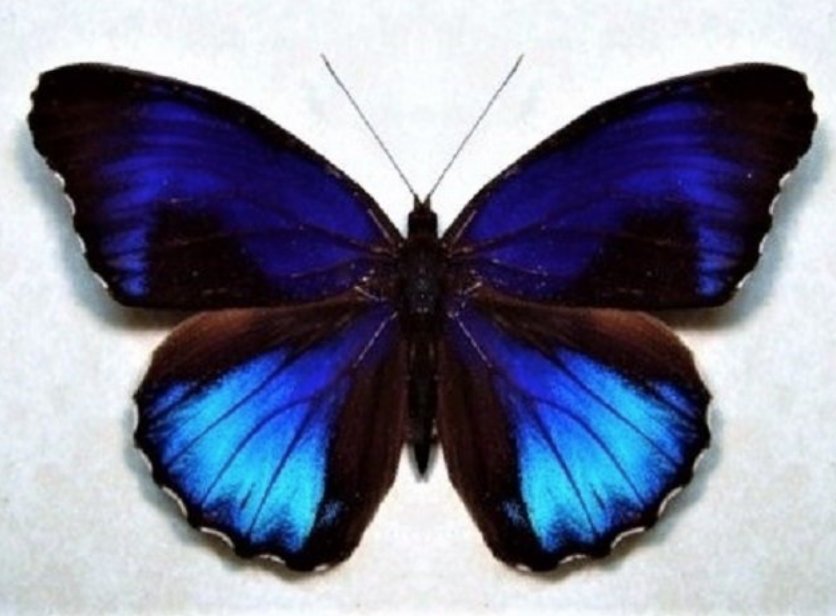 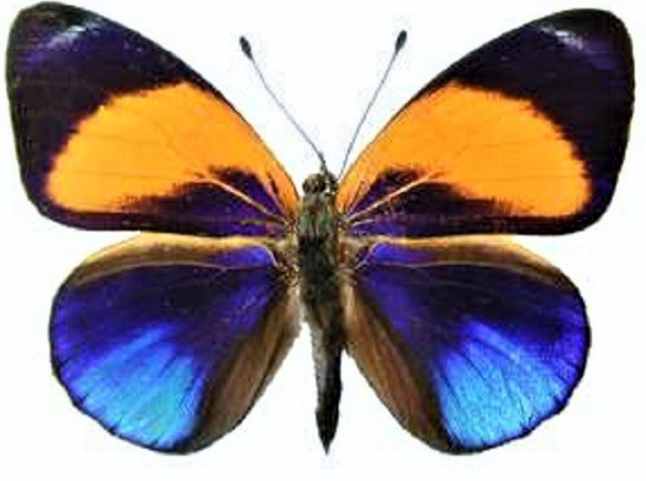 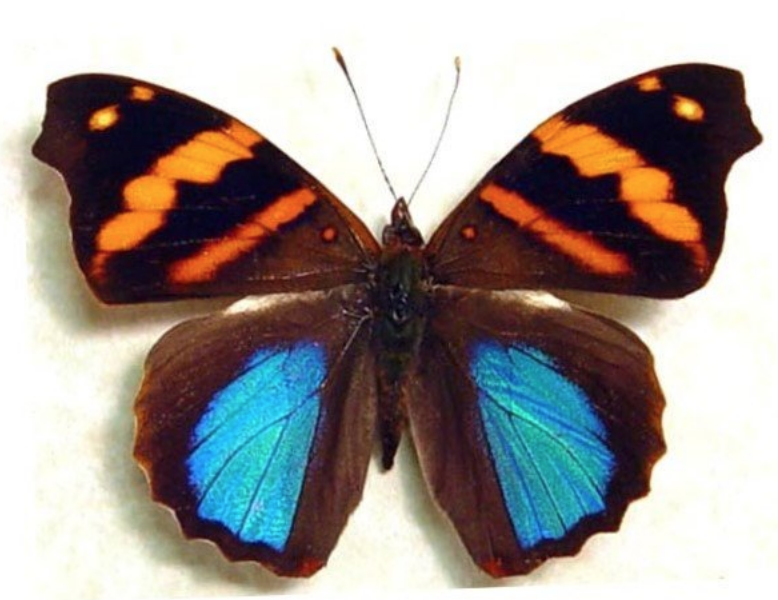 At The Water’s Edge Blue swordtail, Rhetus arcius, Peru Green Blue Hairstreak - Thecla lycaenidaeMalachite Verso, Siproeta stelenes, PeruOrange Copper - Lycaena curetis, IndonesiaBlue Green Forester Butterfly - Euphaedra eberti, AfricaBlue Morpho, Peru (wings)  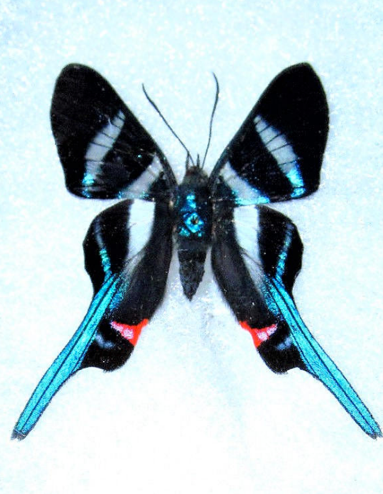 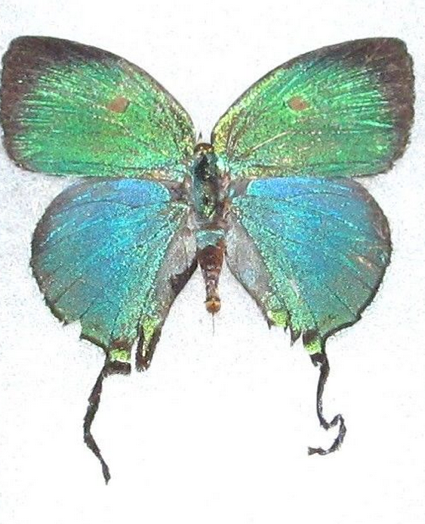 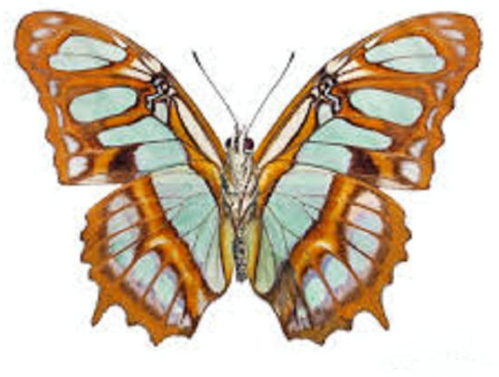 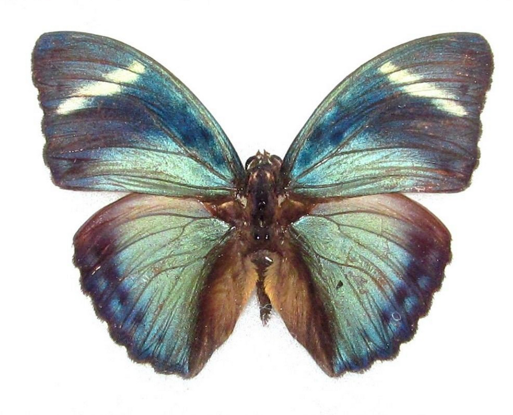 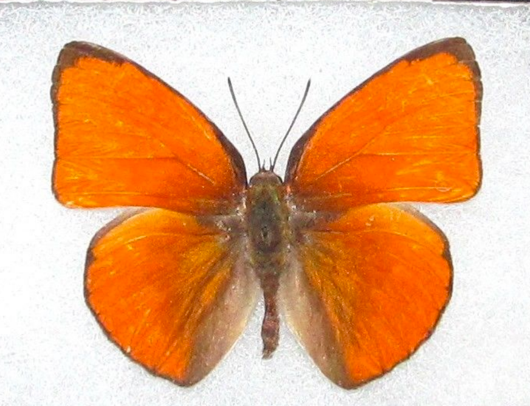 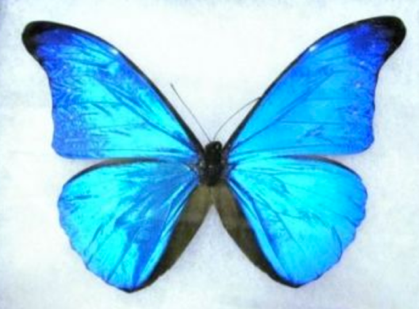 In the Wild Rajah Brooke’s Birdwing, Trogonotera brookiana, Malaysia Madagascan Giant Swallowtail Butterfly, Pailio antenor, Madagascar Golden Morpho, Morpho rhetenor cacica, PeruFeaturing an array of Jewel beetles, Scarab beetles and Dragonflies from a variety of continents.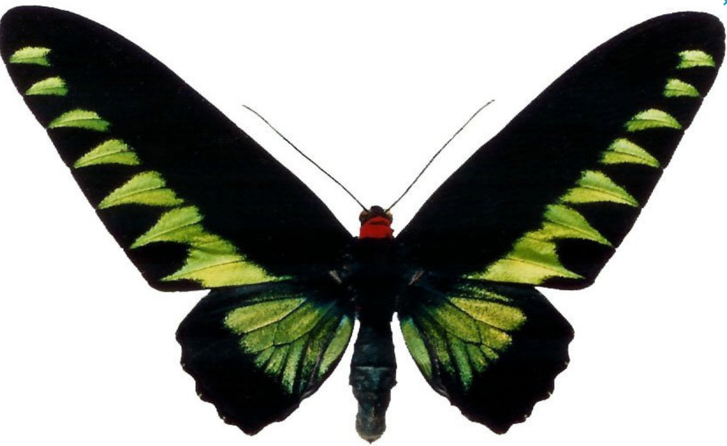 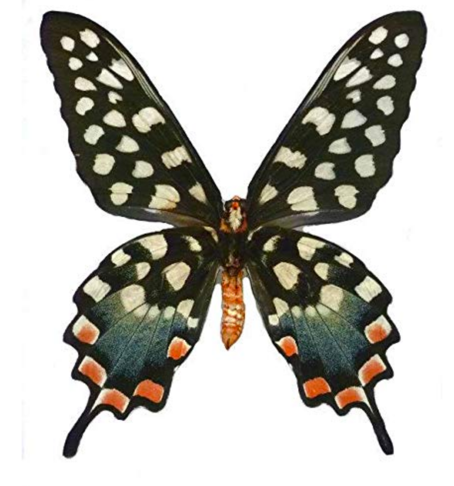 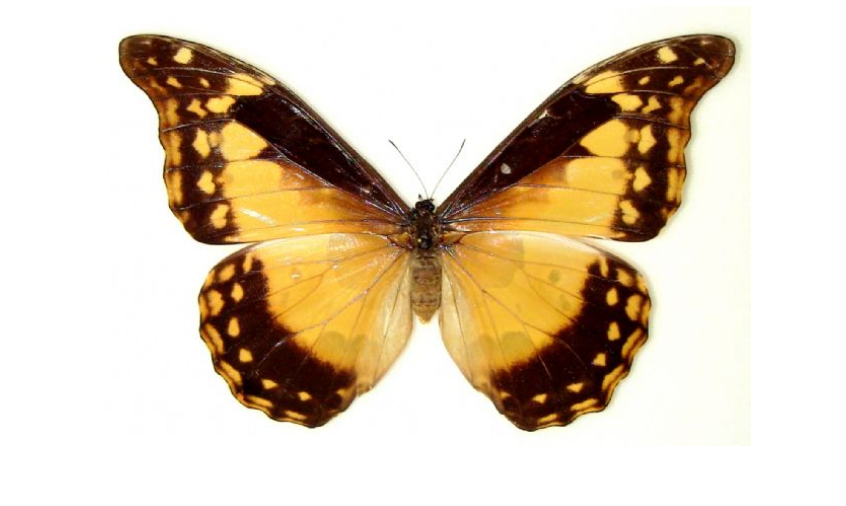 Eye of the Storm 1) Leprieur’s Glory, Asterope leprieuri, Peru 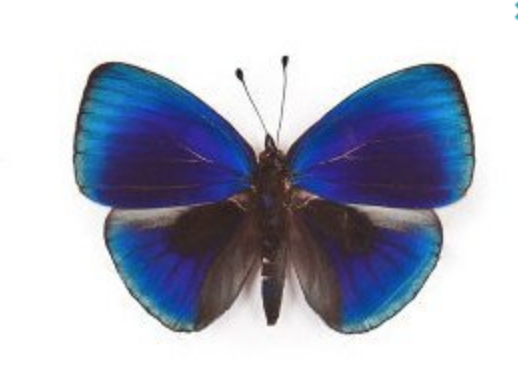 Rainbow Wheat Common Bluebotle, Graphium saepedon, Indonesia Cicada, Tosena paviei, Thailand The Postman, Heliconius melpomeme White Morpho,  Morpho epistrophus catenaria, Brazil Sky Blue Morpho, Morpho peleides, GuyanaCicada, Tosena splendida, Thailand Cicada, Ambrogaeanna ambra, Thailand Blue Buckeye,  Rhadama precis, Africa Pink-Purple Anaea tyrianthina, Peru        11) Blue Velvet, Salamis temora, Africa Cicada, Angamiana floridula, Thailand Great Mormon Swallowtail, Papilio memnon agenor, SE Asia Laurel Swallowtail, Papilio palamedes, North America  Cocoa Mort Bleu Butterfly, Caligo teucer semicaerulea, Costa Rica Common Faun, Faunis canens, India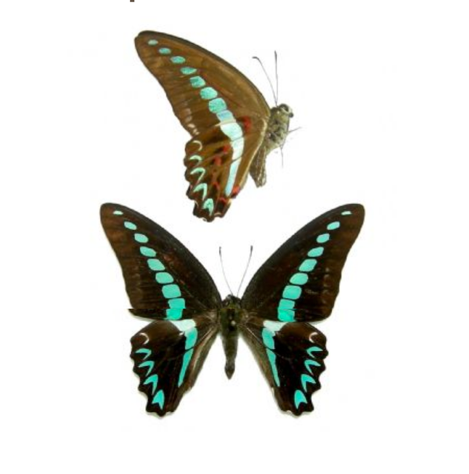 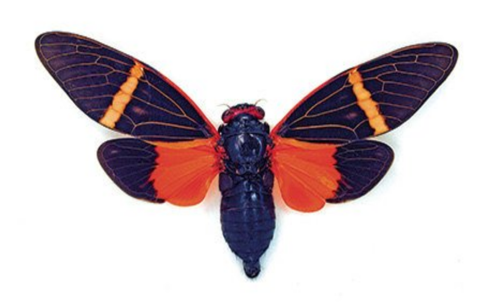 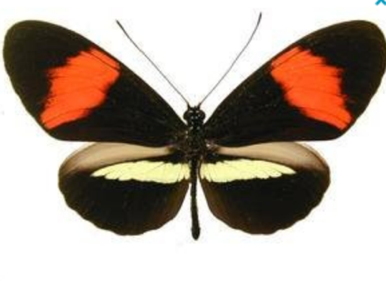 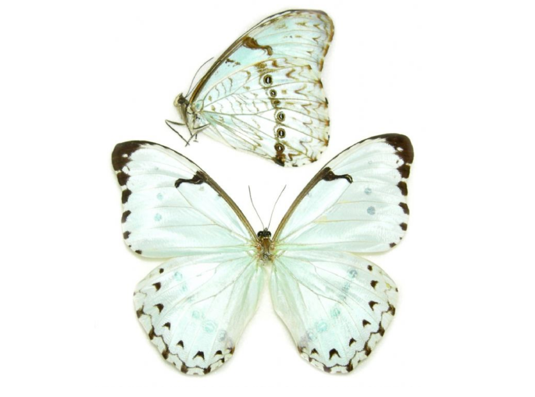 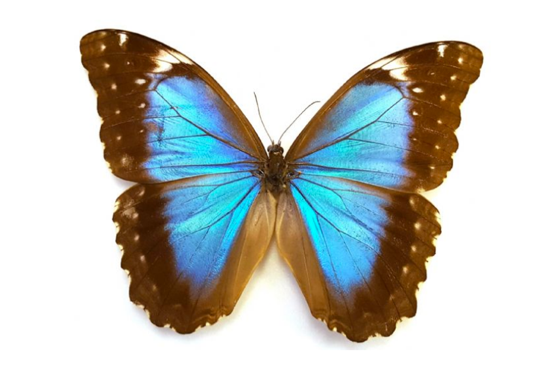 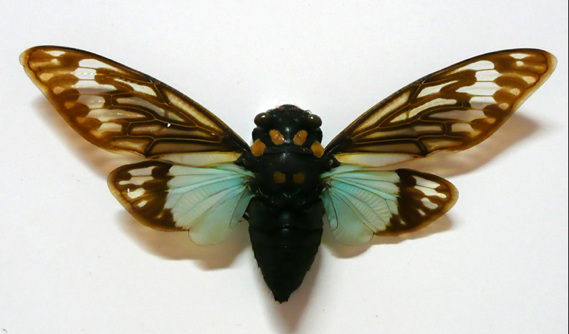 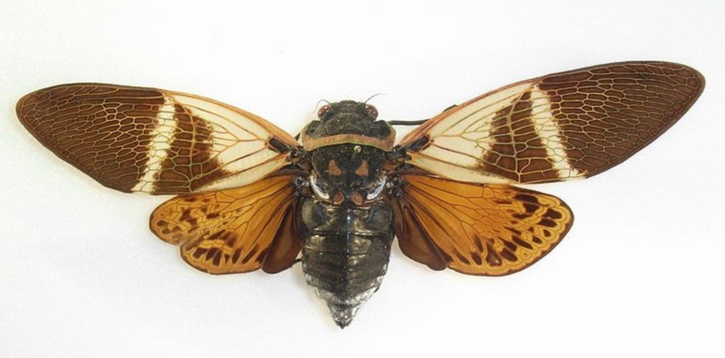 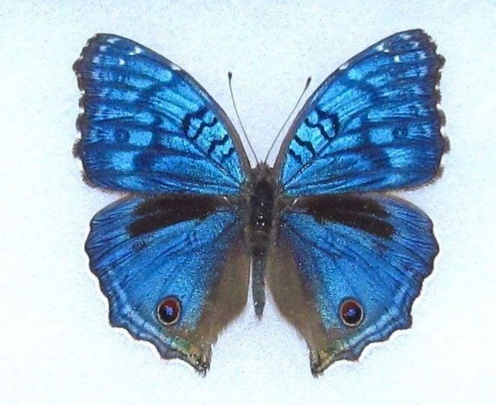 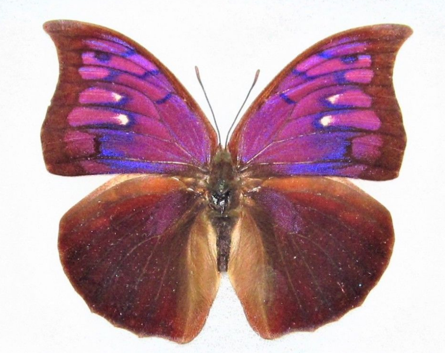 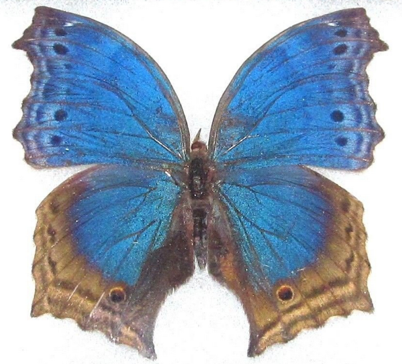 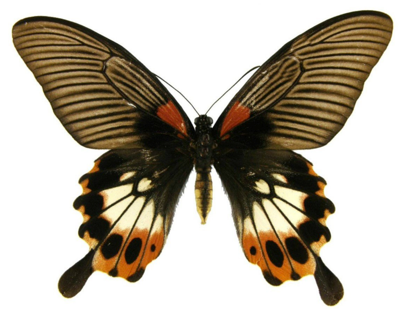 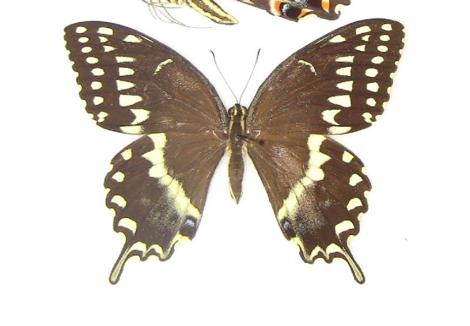 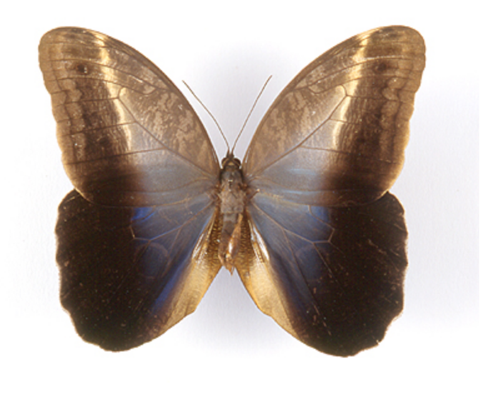 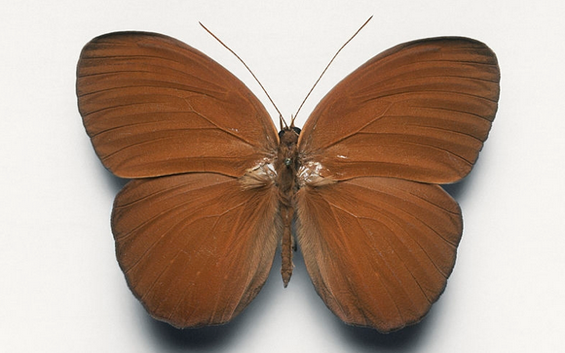 Streams and Dreams Red Orange Pseudoacraea clarkii, AfricaDay Flying Moth, Erasmia pulcheria chinensis, ThailandThe Juno Silverspot, Orange Silver Dione juno verso, Peru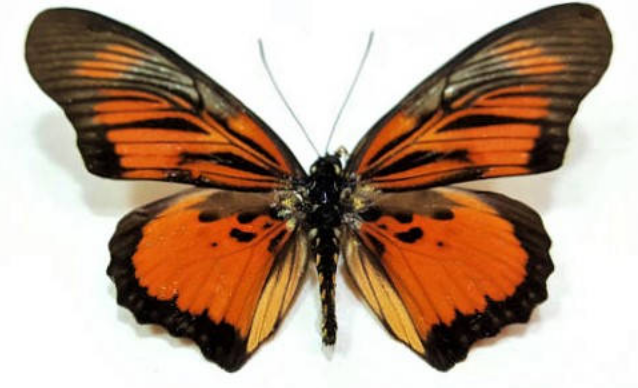 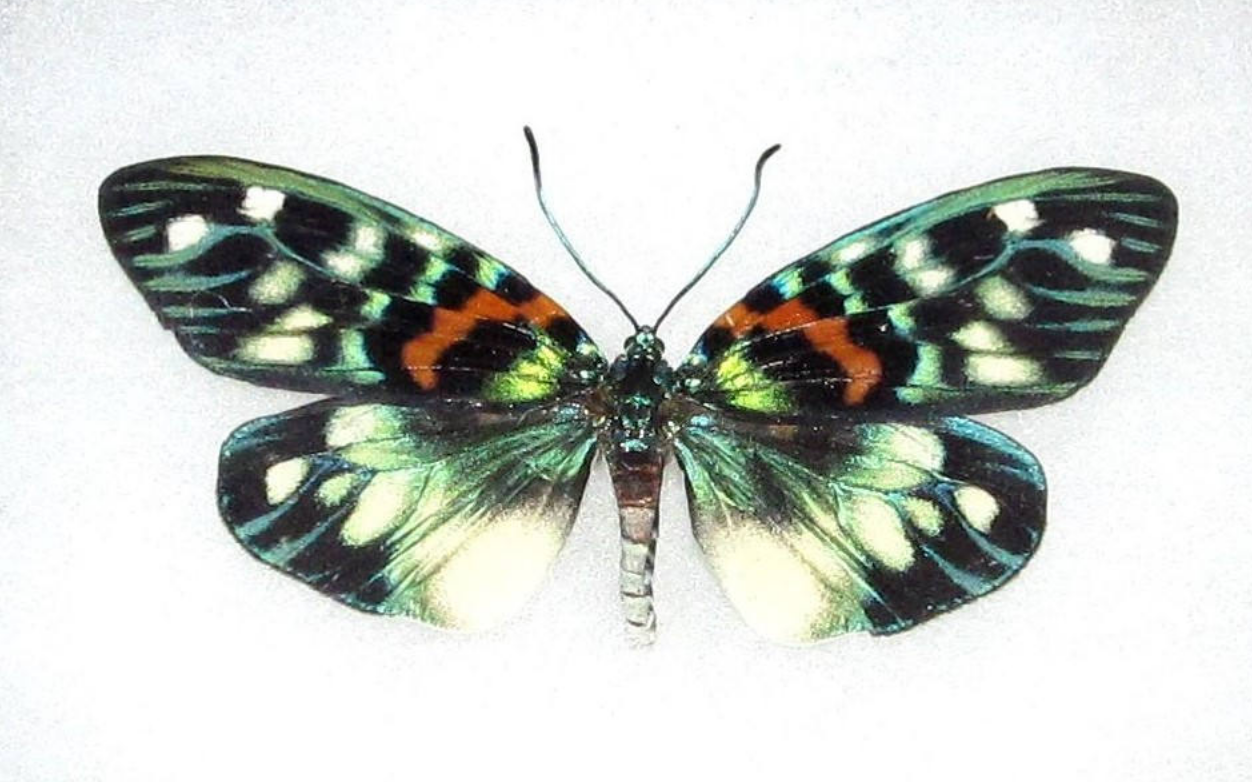 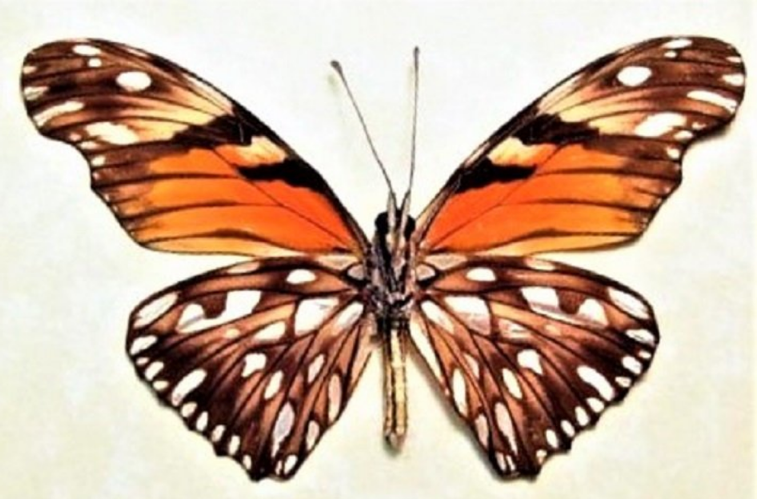 Awkward Teenage Dance Party Common Green Charaxes, Charaxes eupale, Africa Black & White Rice Paper, Idea leuconoe, Philippines  Red Lacewing, Cethosia bilbis, IndonesiaGiant Madagascan Swallowtail, Pharnacophagus antenor, Madagascar  Great Blue Zalmoxis, Papilio zalmoxis, AfricaMalachite Butterfly, Victorina siproeta stelenes, PeruRed Spotted Purple Admiral, Limenitis arthemis astyanax, New York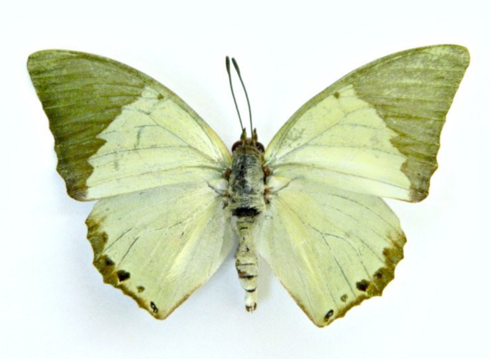 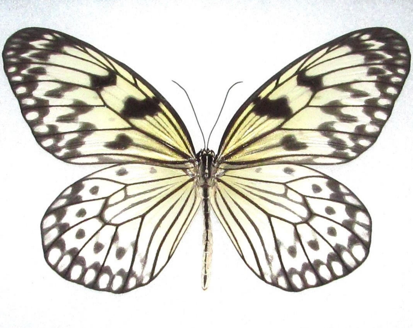 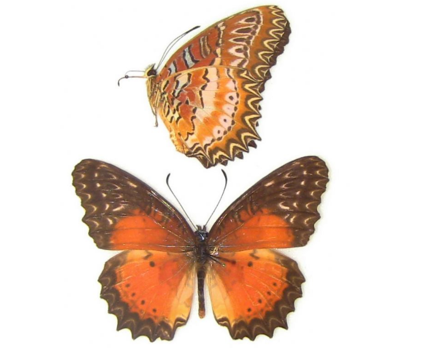 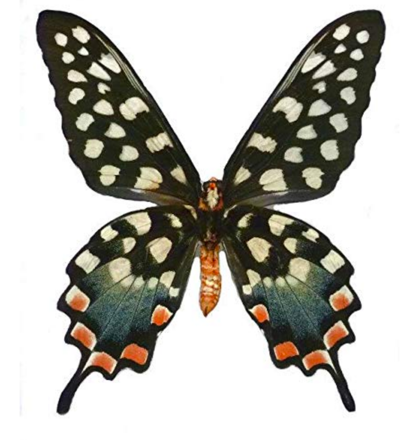 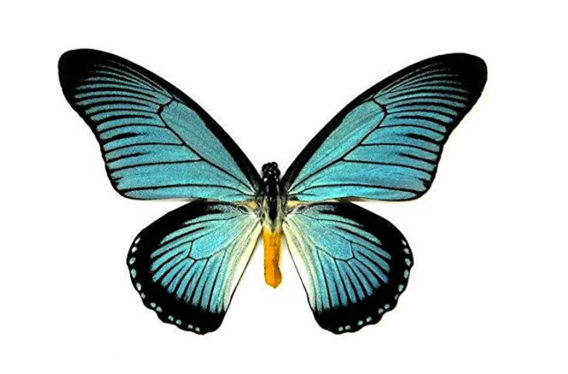 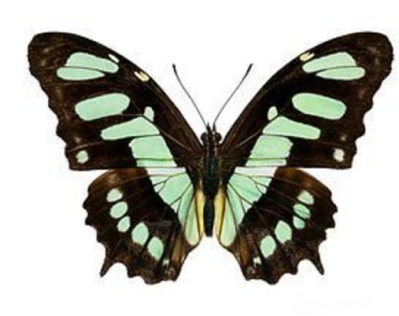 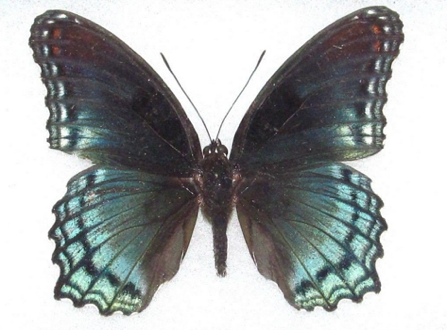 Big Blue Sky Blue Morpho, Morpho menelaus, GuyanaBlue Morpho, Rhetenor cacica, Peru Blue Buckeye Butterfly, Junovia orithya, JapanRed-Orange Albatross, Appias nero, Indonesia Eugenia Moth, Chetone historio, PeruRed Pink Anaea ryphea, PeruBlue Banded Morpho, Morpho deidamia annae, Guyana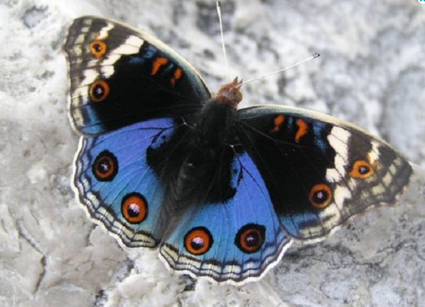 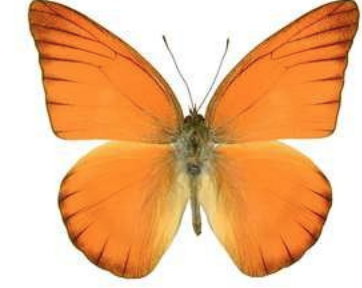 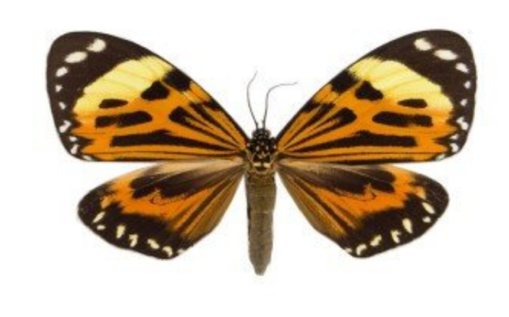 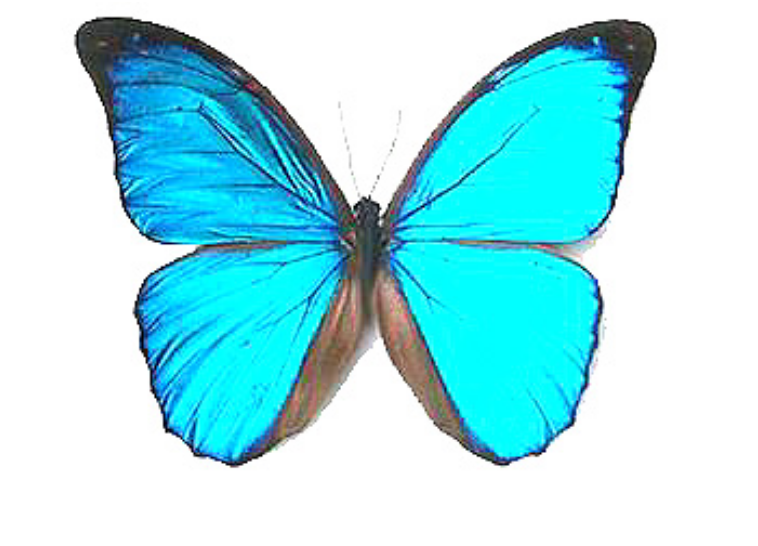 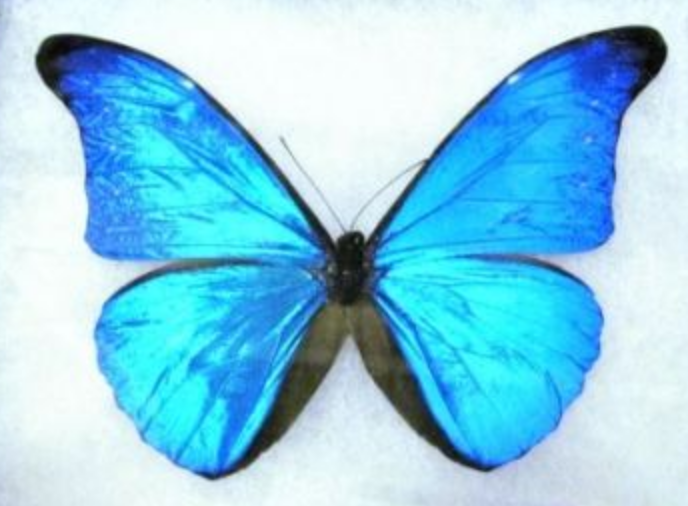 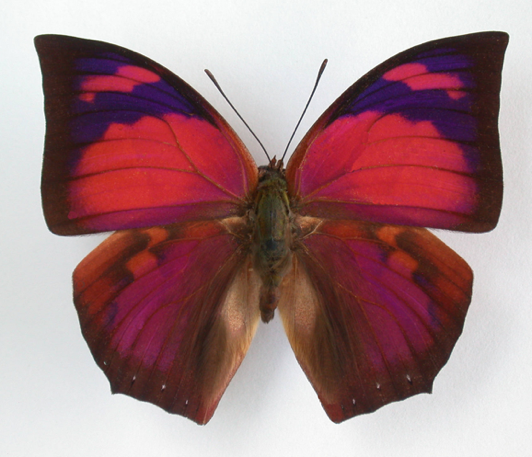 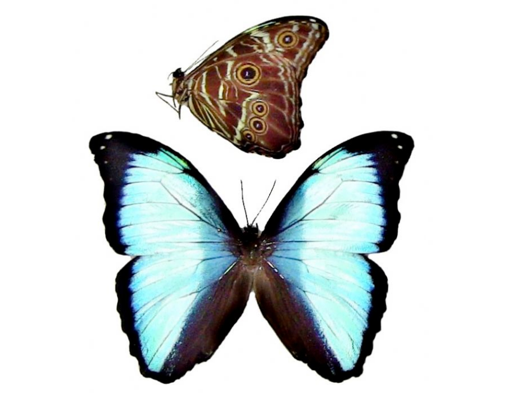 Kaleidoscope Leprieur’s Glory, Asterope leprieuri, Peru Featuring eclectic wings gathered from various continents Bejeweled Pool Pipleine Swallowtail Verso, Blue Battus philenor, N. AmericaThe Blue Peacock, Papilio arcturus, Indonesia Apollo Metalmark, Lyroteryx apollonia, PeruPurple Spotted Swallowtail, Graphium weiskei, Papa New Guinea Day flying moth, Eterusia replete, Thailand Purple Sallya, Crensis pechuli, Africa Blue Buckeye, Precis rhadama, AfricaCommon Pink Forester, Euphaedra xypete, Africa 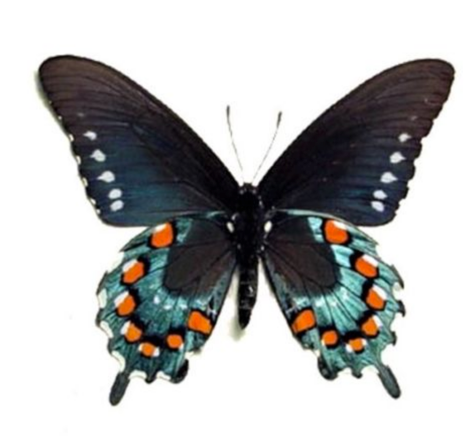 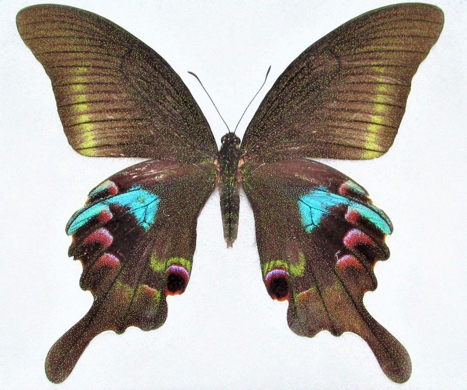 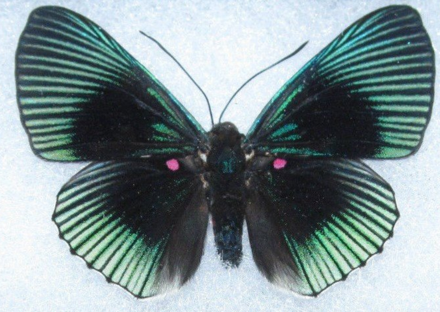 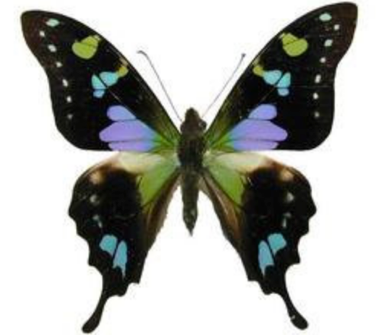 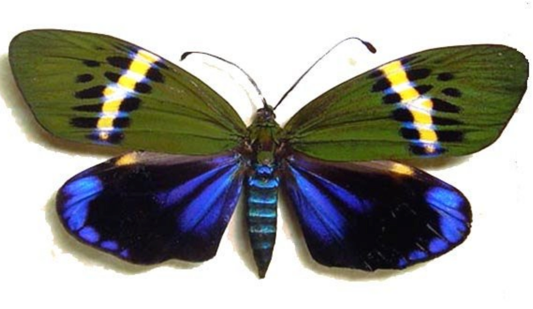 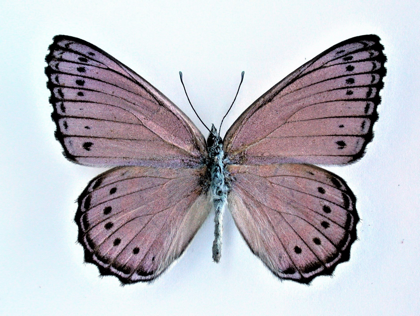 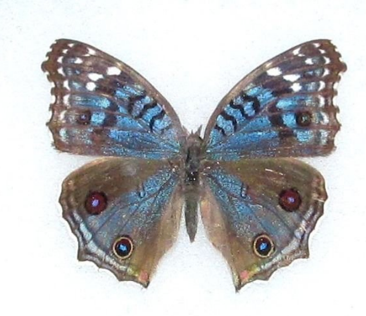 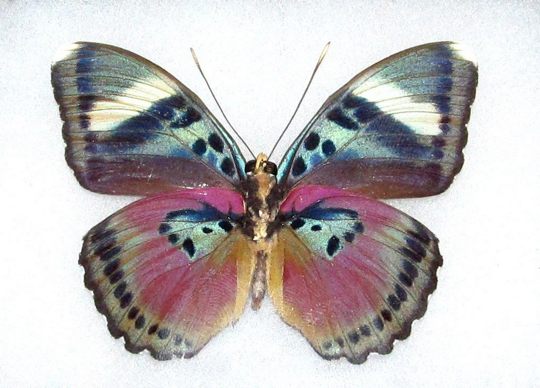 Butterfly CoachellaEastern Yellow Tiger Swallowtail, Papilio glaucus, N. AmericaPurple Sallya, Crenis pecheuli, Africa Red Glider, Cymothoe sangaris, Africa Alpine Black Swallowtail, Papilio maacki (spring form), China Golden Glass Wing, Haetera piera negra, PeruFoucheri, Morpho telemachus, Peru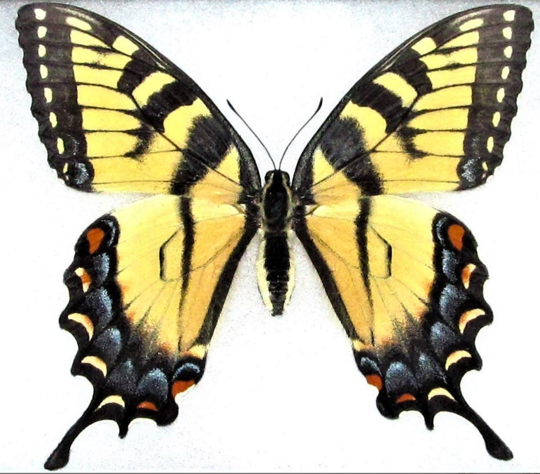 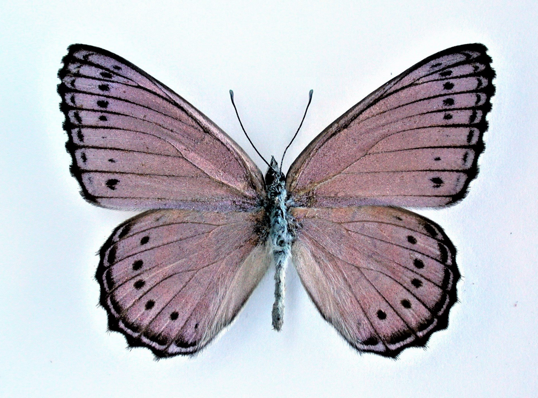 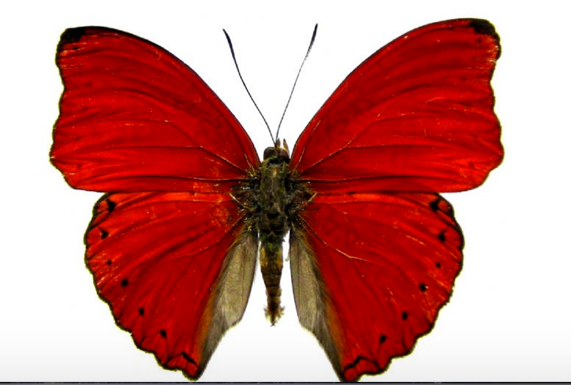 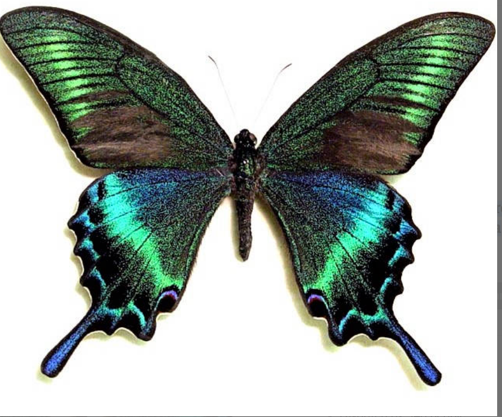 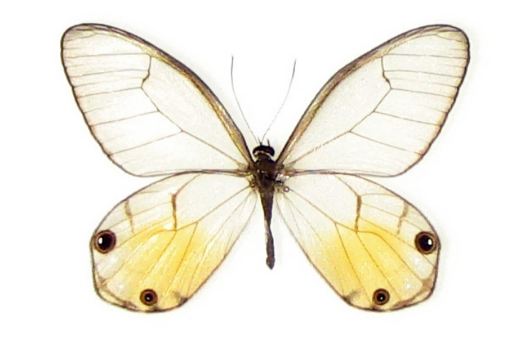 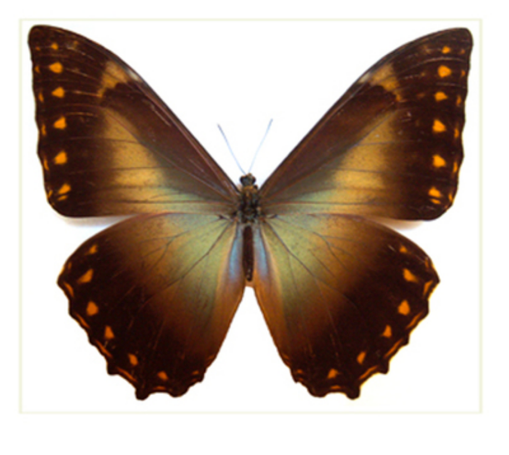 Butterfly Puddler Blue Arizona Sister Verso, Adelpha eulalia, N. America Malachite Verso, Siproeta stelenes, PeruSpanish Moon Moth, Luna graellsia isabellae, SpainCommon Bluebottle, Graphium sarpedon, Indonesia (wings closed)Featuring butterfly species with wings closed from several continetns.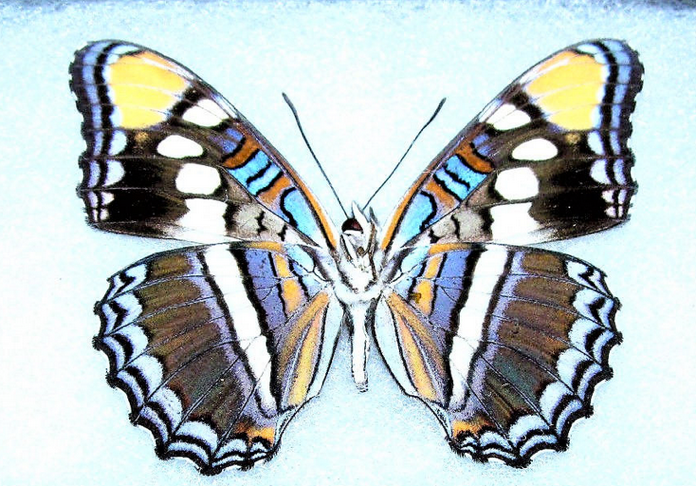 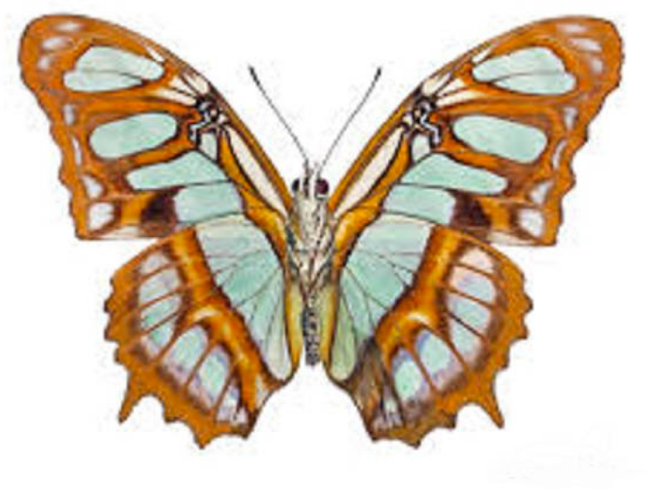 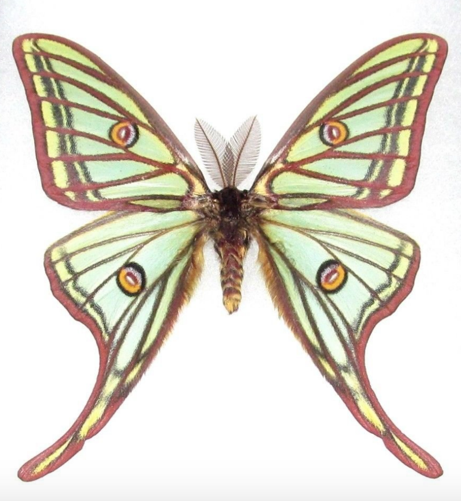 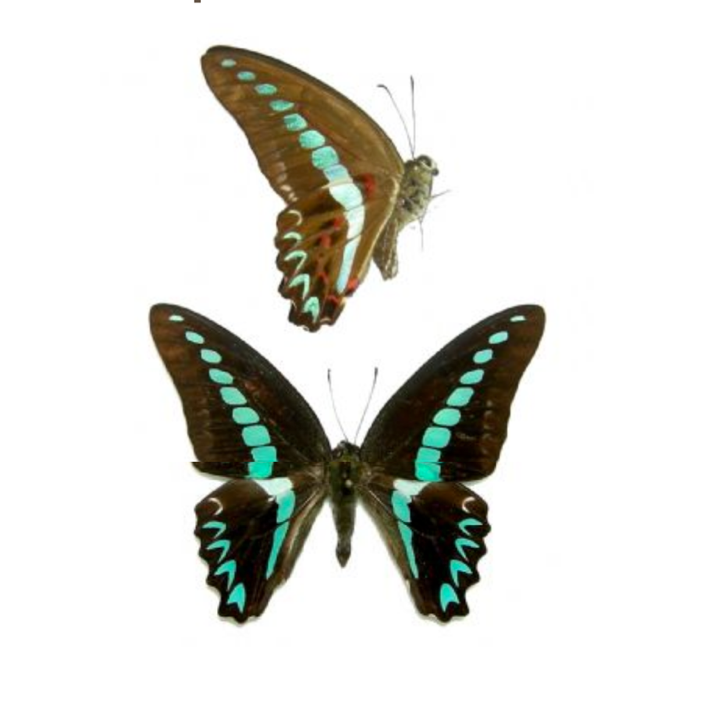 Broken Wings/Promises Kept #1 (Golden Glass Wing) Golden Glass Wing Butterfly, Haetera piera negra, PeruFeaturing eclectic wings gathered from various continents 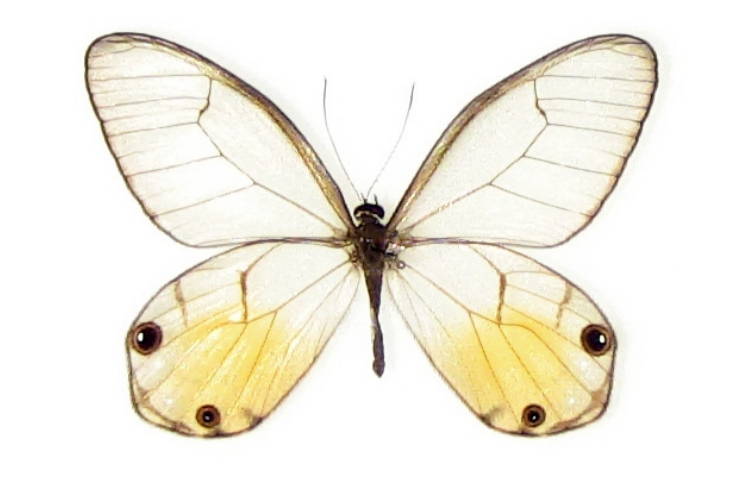 Morpho Moon                 1) Sky Blue Morpho, Morpho menelaus menelaus, Guyana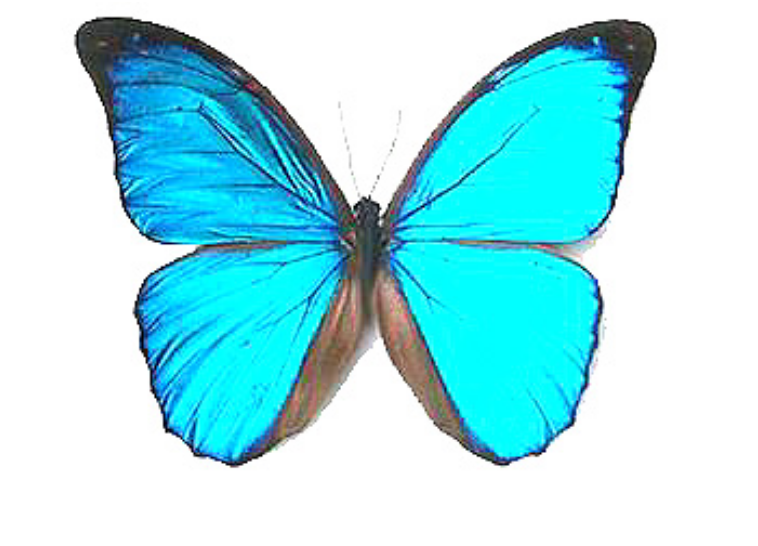 Broken Wings/Promises Kept #2 Scarlet Mormon, Red-Pink Papillio Rumanzovia, Philippines Featuring eclectic wings gathered from various continents 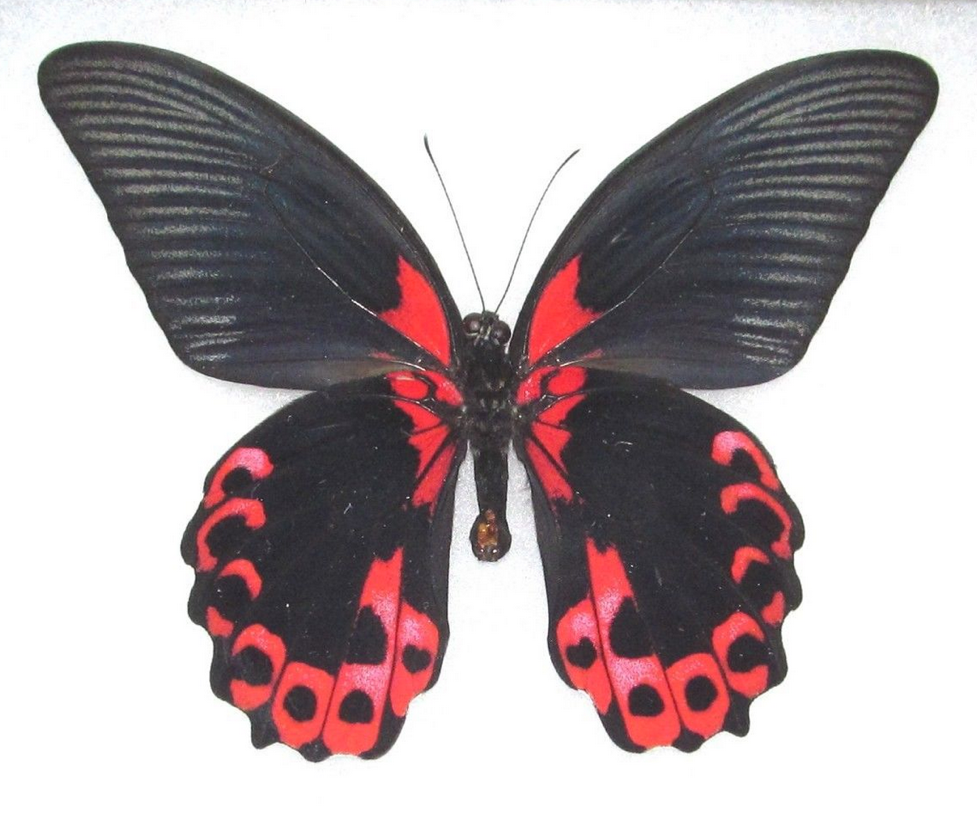 Butterfly NebulaOwl Butterfly, Caligo brasilensis sulensis, Columbia Leprieur’s Glory, Asterope leprieuri, Peru Alpine Black Swallowtail, Papilio maacki (spring form), China BD Butterfly, Callicore cynosura, PeruRed Pink Paulogramma peristera, PeruBlue Starry Night, Hamadryas laodamia, PeruRed Spotted Purple Admiral, Limenitis arthemis astyanax, New YorkFeaturing eclectic wings gathered from various continents including S. American Monarch Butterfly wings and Blue-Green Swallowtail wings from Africa.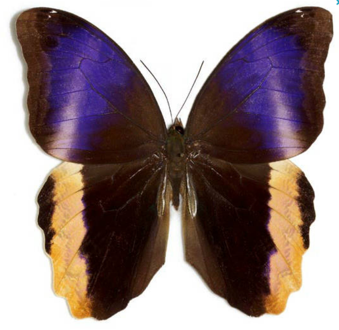 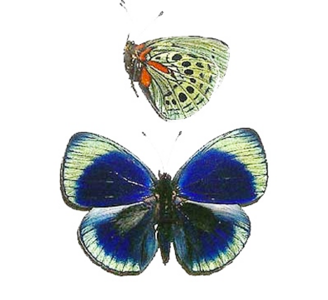 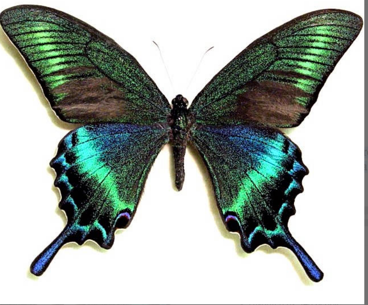 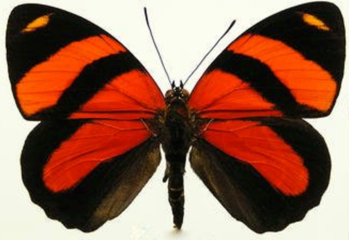 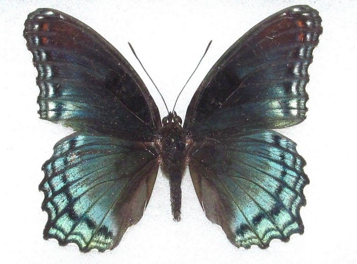 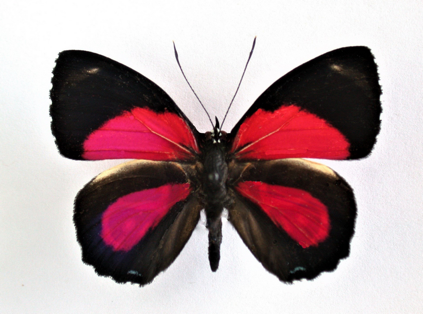 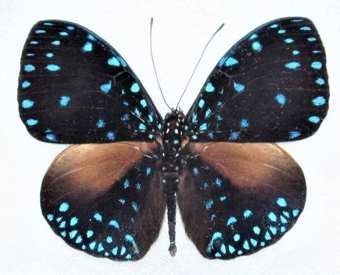 Blue Mountain Glory Blue Mountain Glory, Papilio ulysses ulysses, Indonesia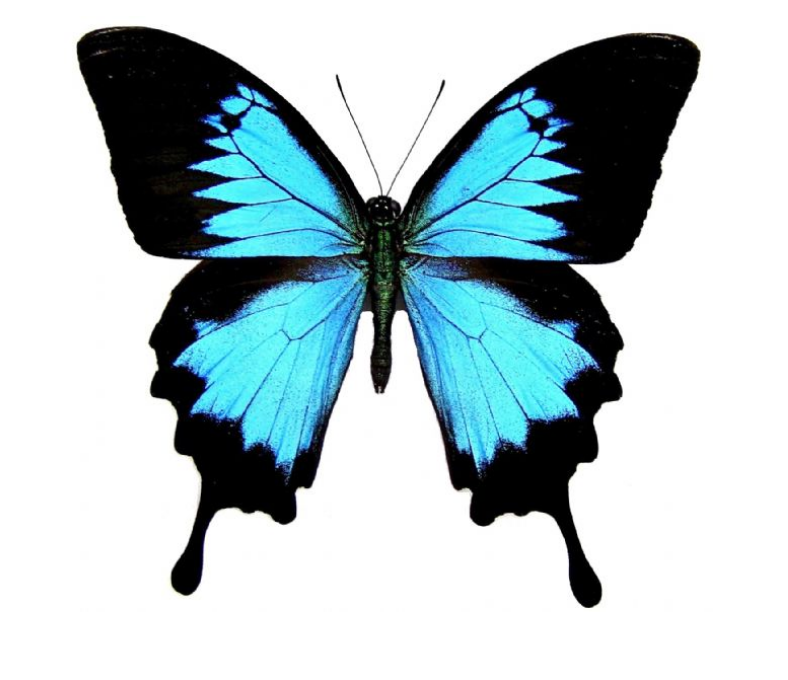 Second Chances/MetamorphosisMonarch Butterfly, Danaus plexippus, South AmericaSecret Poem (Chinese Emperor)Large Striped Swordtail, Graphium antheus, AfricaRed Orange Ablatross, Appias nero, IndonesiaGreat Purple Emporer, Sasakia charonda, ChinaLeprieur’s Glory, Asterope leprieuri, Peru 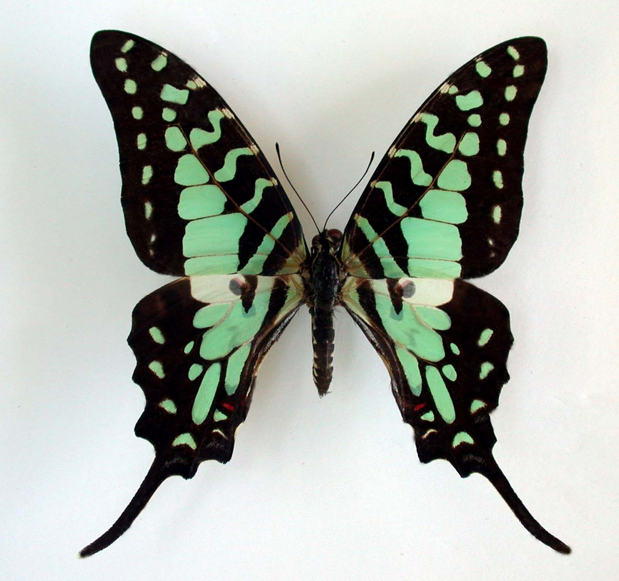 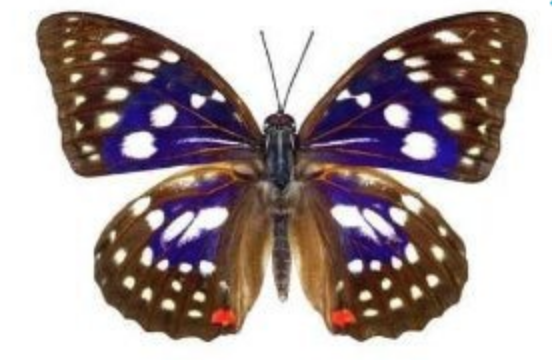 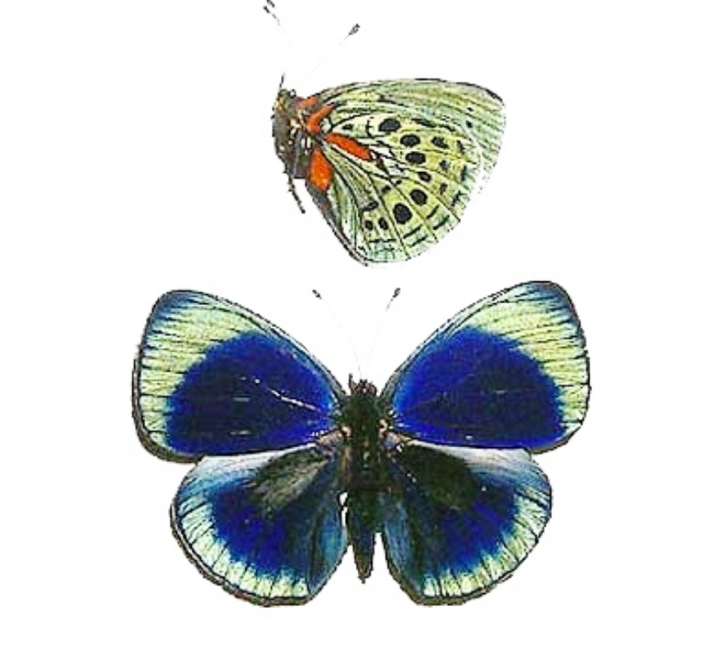 Entourage  Phillipine Butterfly, Paranticopsis idaeoides, PhillipinesPink Glasswing butterfly/The Blushing Phantom, Cithaerius merolin, S. America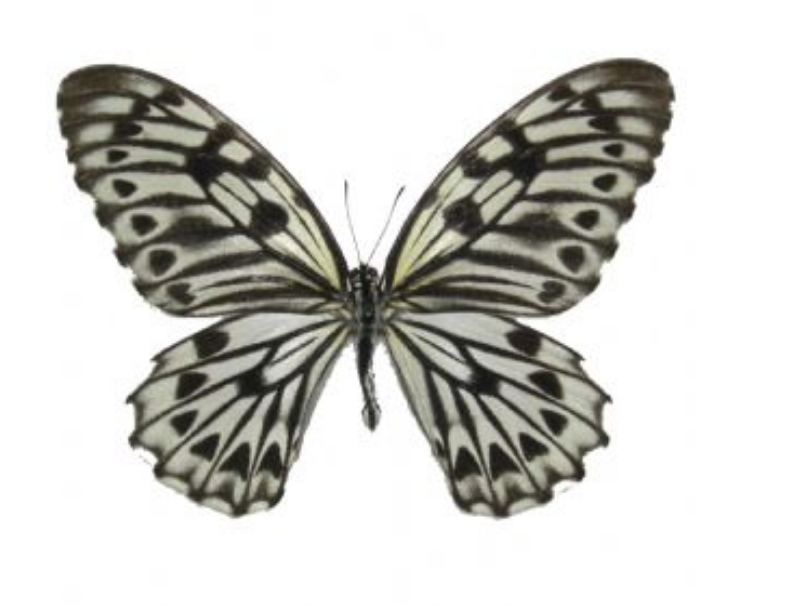 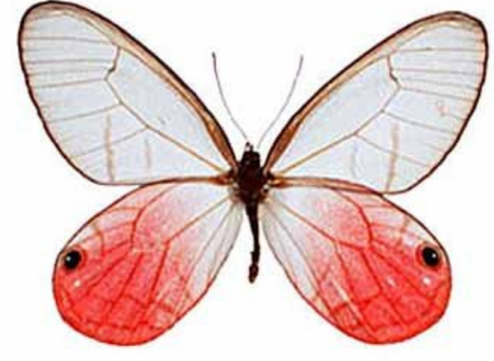 Sunshine Blue   Orange Barred Sulfur, Phoebis philea, FloridaBlue Mountain Glory, Papilio ulysses ulysses, Indonesia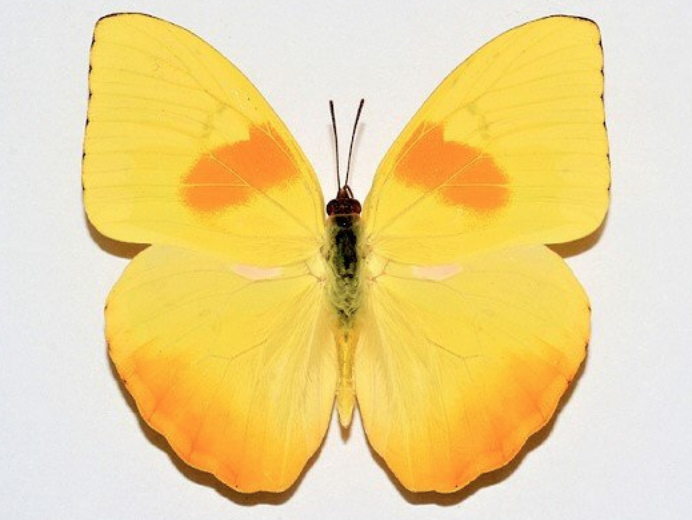 Pink Sand Alpais Shining Purplewing, Eunica Alpais, PeruThe Painted Beauty, Batesia hypochlora verso, PeruSky Blue Morpho, Morpho menelaus menelaus, GuyanaBlue Buckeye, Precis rhadama, Africa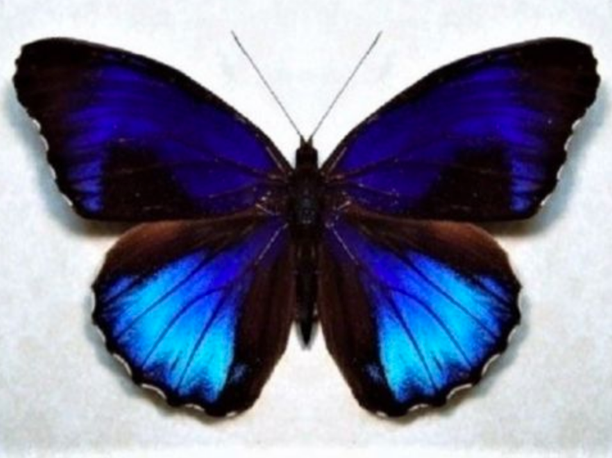 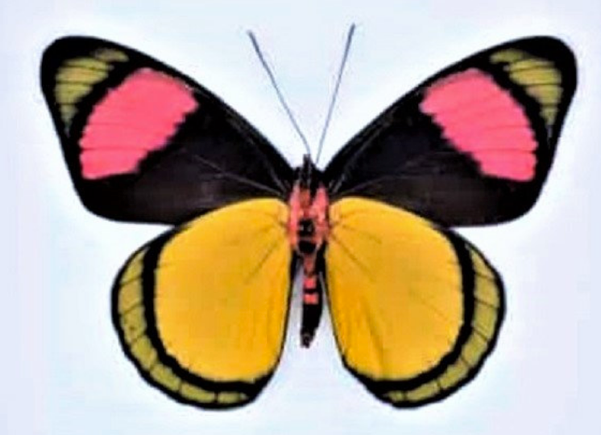 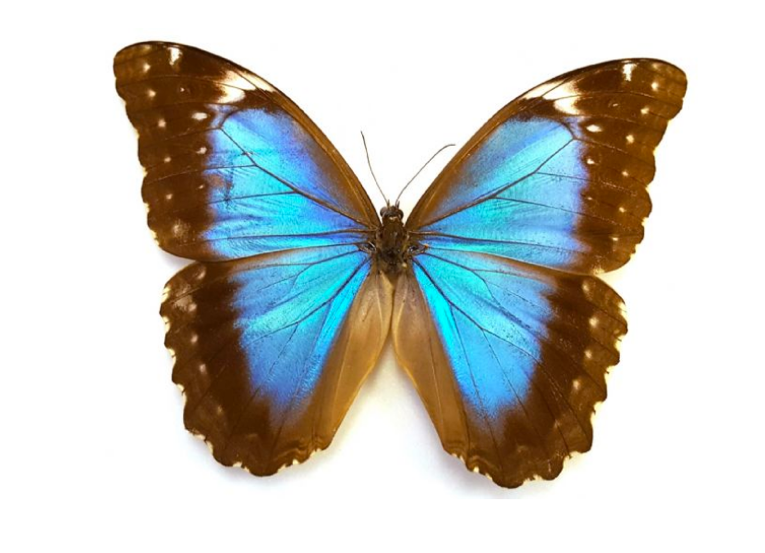 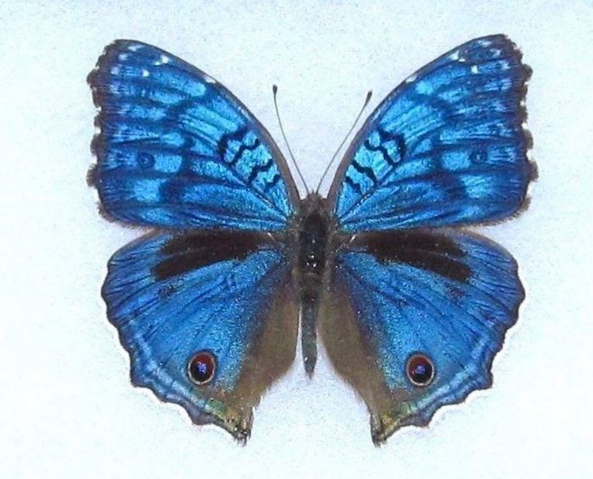 Window into Beauty Red Glider, African Cymothoe Sangaris, Africa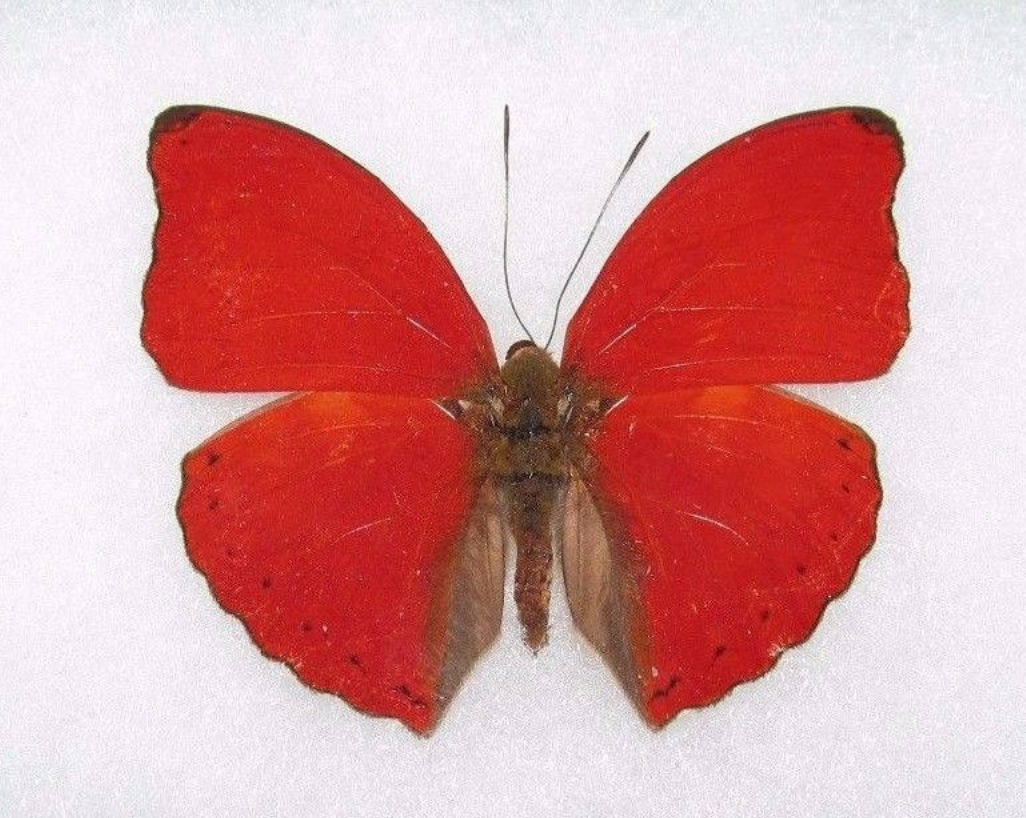 My Favorite  Violet Washed Charaxes, Charaxes lucretius, Republic of Congo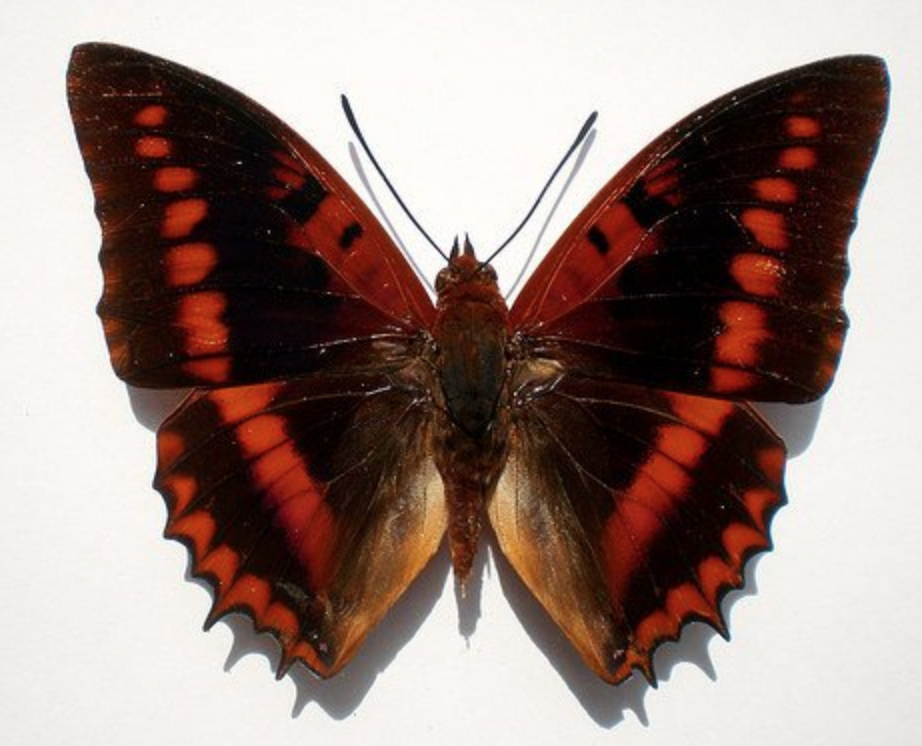 Intoxicated GardenEastern Yelow Tiger Swallowtail, Papilio glaucus tiger, N. AmericaLarge Striped Swordtail, Blue Green Graphium antheus, AfricaRed Orange Ablatross, Appias nero, Indonesia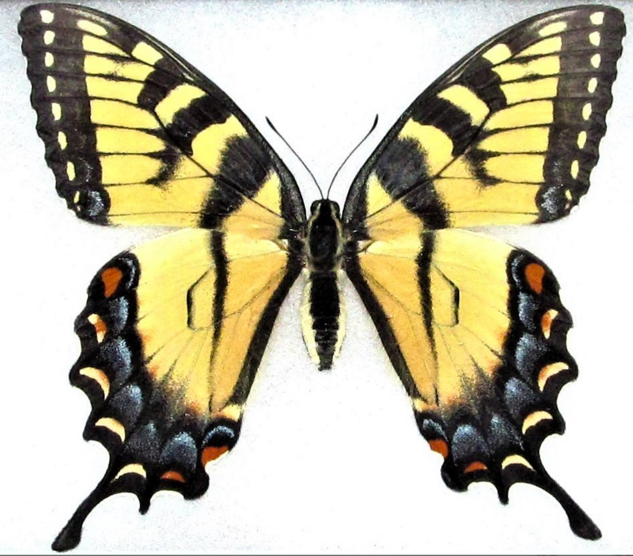 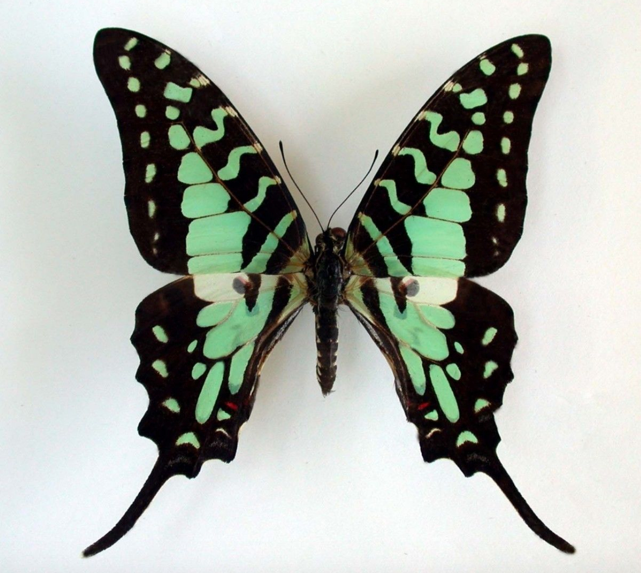 The Autumnal Monarchs  Monarch Butterfly, Danaus plexippus, S. America